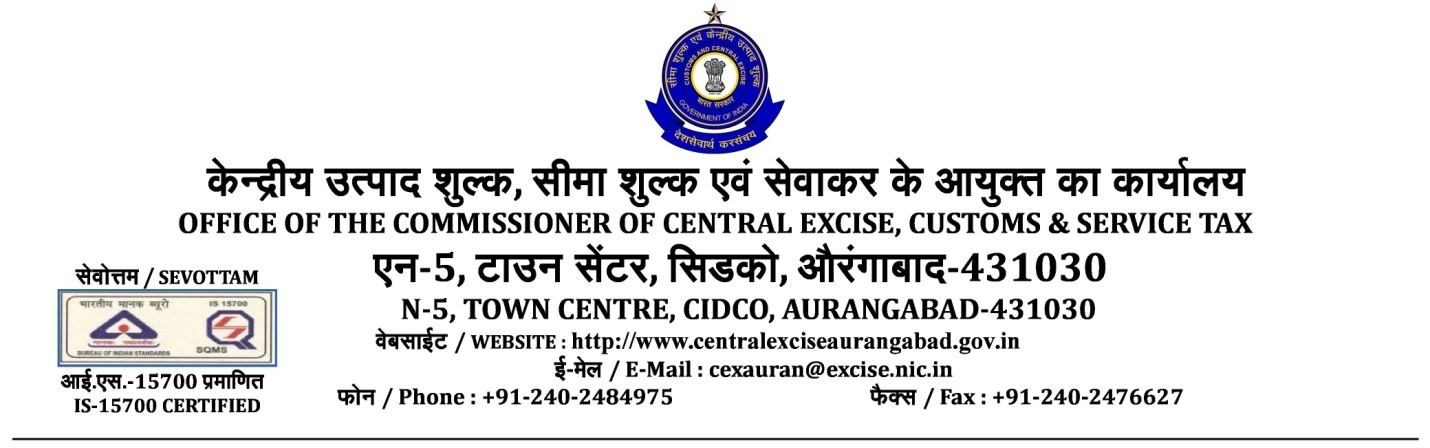 कार्यालयीन कामकाज में उपयोगी अंग्रेजी-हिन्‍दी शब्‍दावलीएवंमहत्‍वपूर्ण वाक्‍यों का हिन्‍दी अनुवादक्र.सं.English Word हिन्‍दी शब्‍द 1A list is placed belowसूची नीचे रखी गई है 2A batons rompus (By fits and starts)एकाएक काम करना 3A brief note is placed belowसंक्षिप्‍त नोट नीचे प्रस्‍तुत है4A draft reply is put up for approval उत्‍तर का मसौदा अनुमोदनार्थ प्रस्‍तुत है 5A fortiori (All the more)अंतः निदान 6A la boune heure (In favourable times) अनुकूल समय में 7A la mode (According to the custom) यथारीति 8A matter of extreme urgencyअत्‍यंत आवश्‍यक मामला 9A mon avis (In my opinion) मेरे मत में 10A natura rei (From the nature of the case) प्रकरण के विचार से 11A priori (Deductive)कारण-कार्य तर्क/वियोजक 12A Summary of the case may be put upमामले का सार प्रस्‍तुत किया जाए13Ab alium diem (At another day)अन्‍य दिन 14Ab certum diem (At a certain day) निश्चित दिन 15Ab initio (From the beginning)आरम्‍भ से 16Abacusगिनतारा 17Abandonछोड़ देना, परित्‍याग करना 18Abatementकटौती, कमी 19Abatement of duty शुल्‍क में कमी 20Abbreviatiionसंक्षेप, संकेताक्षर 21Ability Testयोग्‍यता परीक्षण 22Ability Theory of Taxationकराधान का सामर्थ्‍य-सिद्धांत 23Ability to investनिवेश योग्‍यता 24Abortविफलन 25Above mentionedउपर्युक्‍त  26Above parअधिमूल्‍य पर 27Abridged editionसंक्षिप्‍त संस्‍करण 28Absence d' espirit (Absence of mind) शून्‍यमनस्‍थता 29Absolute monopolyपूर्ण एकाधिकार 30Absolute scarcityअत्‍यन्‍त कमी 31Absonding offenderफरार अपराधी 32Absurd statementबेतुका कथन 33Abundant Proofप्रचुर प्रमाण 34Academic aptitudeशैक्षिक अधिक्षमता 35Academyअकादमी 36Accedental evolutionआकस्मिक विकास 37Acceptanceस्‍वीकृति38Acceptance for honourमानार्थ स्‍वीकृति 39Acceptance is awaitedस्‍वीकृत्ति की प्रतीक्षा है 40Acceptance of officeपद की स्‍वीकृति 41Accepted and passed for paymentस्‍वीकृत्ति और अदायगी के लिए पास किया 42Accepted on trial basisपरीक्षण के आधार पर स्‍वीकृत 43Accepted provisionallyअनन्तिम रूप से स्‍वीकृत 44Accessible documentसुलभ दस्‍तावेज 45Accession rateनियुक्ति दर 46Acclimatisationदेशानुकूलन 47Accommodating termsसुविधाजनक शर्तें 48Accomodation paperनिभाव-पत्र / निभाव हुंडी 49Accompanying letterसह पत्र 50Accomplishment of Purposeप्रयोजन पूरा होना 51Accord प्रदान करना 52Accord approval / sanction to, Pleaseकृपया अनुमोदन / मंजूरी प्रदान करें 53According to the official record कार्यालय अभिलेख के अनुसार 54According to the rules in vogueप्रचलित नियमों के अनुसार 55Accordinglyतदनुसार 56Account Headलेखा शीर्ष 57Account holderखाताधारी/खातादार58Accounting yearलेखा वर्ष 59Accumulatorसंचालक60Accuracyपरिशुद्धता, यथार्थता 61Accusationअभियोग / दोषारोपण 62Accusedअभियुक्‍त 63Accused was baited outअभियुक्‍त को जमानत पर छोड़ दिया गया 64Acknowledge receipt of the letterपत्र की पावती भेजे 65Acknowledgementपावती, पहॅुंच रसीद66Acknowledgement has already been sentपावती भेजी जा चुकी है67Acknowledgement is awaitedपावती की प्रतीक्षा है 68Acoustic couplerध्‍वनिक युग्‍मक 69Acquitदोषमुक्‍त करना, रिहा करना 70Acquittal दोषमुक्ति/रिहाई 71Acquittance registerरसीदी रजिस्‍टर 72Act अधिनियम 73Act of Commission and omissionभूल-चूक 74Acting allowanceकार्यकारी भत्‍ता 75Actionकार्रवाई 76Action as at 'A' aboveऊपर 'क' के अनुसार कार्रवाई की जाए 77Action is required to be taked early कार्रवाई शीघ्र अपेक्षित है 78Action is under wayकार्रवाई की जा रही है 79Action may be taken as proposedयथाप्रस्‍तावित कार्रवाई की जाए 80Acts and Manualsअधिनियम और नियम पुस्तिकाऍं 81Actual expenses incurred may be paid वास्‍तव में जितना खर्च हुआ है, उसका भुगतान किया जाए 82Ad curiam (At a court) न्‍यायालय में 83Ad hoc (For particular purpose) तदर्थ 84Ad infinitum (Without limit) निरवधि / बिना अवधि के 85Ad interim (In mean time) अन्‍तःकालीन 86Ad interim injuction अन्‍तरिम निषेधाज्ञा 87Ad valorem (According to the value) मूल्‍यानुसार 88Adaptationरूपान्‍तर, अनुकूलन 89Additional Chargeअतिरिक्‍त प्रभार90Additions and alterationपरिवर्धन-परिवर्तन 91Address all concernedसर्वसम्‍बन्धित को लिखा जाए 92Address of welcomeअभिनन्‍दन पत्र 93Addresseeपाने वाला 94Adhoc indentतदर्थ मांग पत्र 95Adjournmentकार्य स्‍थगन 96Adjournment is not likely to be granted this time इस बार स्‍थगन की मंजूरी मिलने की संभावना नहीं है 97Adjudication of disputeविवाद का अधिनिर्णय 98Adjusting the costsखर्चों का समायोजन करना 99Adjustment accountसमायोजन खाता 100Adjustment of accountलेखा समायोजन 101Administrationप्रशासन 102Administrative abilityप्रशासनिक योग्‍यता 103Administrative approval may be obtainedप्रशासनिक अनुमोदन प्राप्‍त किया जाए 104Administrative Expenditureप्रशासनिक व्‍यय 105Admissibilityस्‍वीकार्यता 106Admissibleस्‍वीकार्य 107Admit an appeal अपील ग्रहण करना 108Adoptionस्‍वीकरण, अंगीकरण 109Advance and its recoveryअग्रिम और उसकी वसूली 110Advance notice is necessary in this caseइस मामले में अग्रिम सूचना देना आवश्‍यक है 111Advance paymentअग्रिम भुगतान 112Adverse commentsप्रतिकूल टिप्‍पणी 113Advertisementविज्ञापन 114Adviceपरामर्श, सलाह 115Advise accordinglyतदनुसार सूचित करें 116Advise further developmentआगे की प्रगति से अवगत कराऍं 117Advise telephonicallyटेलिफोन द्वारा सूचित करें 118Advise the action takenकी गई कार्रवाई से अवगत कराऍं 119Advise this office of the result of the enquiryइस कार्यालय को जॉंच के परिणाम से अवगत कराएं 120Advisory committeeसलाहकार समिति121Advocacyपक्ष समर्थन, वकालत122Affidavitशपथ-पत्र, हलफनामा 123Affidavit submitted by the employee is not in orderकर्मचारी द्वारा प्रस्‍तुत शपथ-पत्र नियमित नहीं है 124Affiliationसम्‍बन्‍धन 125Aforesaid rulesपूर्वोक्‍त नियम 126After consultation withसे परामर्श करके127Age quod agis (With all your power) यथाशक्ति 128Agendaकार्य-सूची 129Agenda is sent herewithकार्यसूची साथ भेजी जा रही है 130Agenda will follow कार्यसूची बाद में भेजी जाएगी131Agentअभिकर्ता, एजेंट 132Age-wise break-up of Pending Casesलम्बित मामलों का कालावधिवार विवरण 133Aggregate depositsकुल जमा राशियॉं 134Agitationआन्‍दोलन 135Agreementकरार, अनुबन्‍ध-पत्र 136Aide-memorie (An aid to mind) स्‍मृति-पत्र 137Air Freightहवाई माल भाड़ा 138Algorithmकलन विधि 139Alieno solo (In the land of another) अन्‍य की भूमि पर 140Aliter (Otherwise) अन्‍यथा 141All concerned to note सर्वसम्‍बन्धित नोट करें 142All the sources have been tapped.सभी स्रोतों का उपयोग किया जा चुका है 143Allegationआरोप, दोषारोपण 144Allegedकथित 145Alleviationउन्‍मूलन146Allocationविनिधान, बंटवारा147Allotmentआबंटन 148Allotment of Fundनिधि आवंटन 149Allowances and honorariaभत्‍ते तथा मानदेय 150Allowed by lawविधि सम्‍मत 151Alterationपरिवर्तन, हेर-फेर 152Amalgamation of societeisसमितियों का एकीकरण 153Ambulance roomरोगी कक्ष 154Amended claim has been received संशोधित दावा मिल गया है 155Amendmentसंशोधन  156Amenityसुख-सुविधा 157Amnestyक्षमा-घोषणा 158Amount realisedवसूल की गई रकम 159Amount transferred to current A/c.चालू खाते में राशि अंतरित 160Amptuationविच्‍छेदन 161An early compliance of the above will be appreciated.उपर्युक्‍त विषय में शीघ्र कार्रवाई का हम स्‍वागत करेंगे 162Analogअनुरूप 163Androidयंत्रमानव 164Anesthesiaसंवेदनाहरण 165Animus possidendi (The intention of possessing) कब्‍जे का आशय 166Annexeउपभवन, उपगृह 167Annexuresअनुलग्‍नक, अनुबन्‍ध 168Anniversaryवर्षगांठ, जयन्‍ती 169Annotationटिप्‍पण, टीका 170Announcerउदघोषक, वाचक 171Annual action planवार्षिक कार्य-योजना 172Annual review in progressवार्षिक समीक्षा की जा रही है 173Antagonistप्रतिद्वन्‍द्वी 174Ante Meridiem (Before noon) पूर्वाह्न 175Antecedentsपूर्ववृत्‍त 176Anti Evasion Branchअपवंचन निवारक शाखा 177Antibioticप्रतिजैविक 178Anticipatedप्रत्‍याशित 179Anticipated expenditureपूर्वानुमानित व्‍यय 180Anticipatory Bailअग्रिम जमानत 181Anti-Corruption Department भ्रष्‍टाचार-विरोधी विभाग 182Antisepticप्रतिरोधी 183Appeal does not lieअपील नहीं की जा सकती 184Appeal is time barredअपील के लिए मियाद निकल चुकी है 185Appeallate Authorityअपीलीय प्राधिकरण 186Appear for interviewसाक्षात्‍कार के लिए उपस्थित हों187Appellantअपीलकर्ता 188Appellate Authorityअपील प्राधिकारी 189Appendixपरिशिष्‍ट 190Appliation rejected आवेदन पत्र अस्‍वीकार, अर्जी नामंजूर 191Applicationअनुप्रयोग 192Application for reviewपुनर्विलोकन के लिए आवेदन 193Application has not been made in proper formआवेदन-पत्र सम्‍यक रूप में नहीं दिया गया है 194Appointed timeनियत समय 195Appointing Authorityनियुक्ति प्राधिकारी 196Appointment is temporary and will not offer any title to permanent employmentनियुक्ति अस्‍थायी है और इससे स्‍थायी नियुक्ति का हक नहीं मिलेगा 197Apportionment of responsibilitiesउत्‍तरदायित्‍व का बॅंटवारा 198Appraisalमूल्‍य निरूपण, मूल्‍यांकन 199Appraise movable property चल सम्‍पत्ति का अंकन करना 200Appreciationमूल्‍य-वृद्धि, प्रशंसा,  गुणविवेचन 201Apprenticeशिक्षु 202Appropriate action may be takenउपयुक्‍त कार्रवाई की जाए 203Appropriation accountविनियोजन लेखा 204Approvalअनुमोदन 205Approval may be accordedअनुमोदन प्रदान कर दिया जाए 206Approvedअनुमोदित  207Approved as per remarks in the marginहाशिए की अभ्‍युक्ति के अनुसार अनुमोदित 208Approved as proposedयथा प्रस्‍ताव अनुमोदित 209Approved draft typed and put up for signatures pleaseअनुमोदित प्रारूप/मसौदा टाईप करके हस्‍ताक्षर के लिए प्रस्‍तुत है 210Approximateलगभग, अनुमानित 211Arbitratorमध्‍यस्‍थ  212Armed Guardसंतरी, सशस्‍त्र रक्षक213Arrange to return the papers earlyकागज शीघ्र लौटाने की व्‍यवस्‍था करें 214Arrear Recovery Cell (ARC)बकाया वसूली शाखा 215Arrear report has not been received बकाया काम की रिपोर्ट अभी नहीं मिली है 216Arrears of Taxबकाया कर 217Articles asked for are out of stockजो वस्‍तुएं मांगी गई हैं, वे स्‍टॉंक में नहीं हैं 218Articles of associationसंस्‍था की नियमावली 219As a last resortअंतिम उपाय के रूप में220As a matter of factयथार्थतः अथवा वस्‍तुतः अथवा वास्‍तव में अथवा दरअसल 221As a result of के परिणामस्‍वरूप / के फलस्‍वरूप 222As a ruleनियमतः 223As a special case विशेष मामले के रूप में/विशेष मामला मानकर 224As a wholeसमग्र/समस्‍त/सारा का सारा225As aboveजैसा ऊपर दिया गया है अथवा ऊपर जैसा226As aforesaidयथा पूर्वोक्‍त 227As againstकी अपेक्षा / की तुलना में228As already pointed outजैसा कि पहले बताया जा चुका है 229as amended यथा संशोधित 230As an exceptionअपवादस्‍वरूप 231As an illustrationपरिचय के रूप में 232As and whenजब और जैसे/जब कभी/जब भी 233As beforeयथापूर्व / पूर्ववत / पहले जैसा 234As compared to की तुलना में235As decidedजैसा कि निर्णय किया गया है 236As definedयथा परिभाषित / यथोक्‍त 237As desired byकी इच्‍छानुसार 238As directed निदेशानुसार/यथानिर्दिष्‍ट/यथानिदेशित 239As discussed विचार-विमर्श के अनुसार, चर्चा के अनुसार 240As early as possible यथाशीघ्र/जितनी जल्‍दी हो सके 241As far as permissibleजहां तक अनुज्ञेय हो 242As far as possibleयथासम्‍भव / जहां तक सम्‍भव हो सके 243As far as practicable यथासम्‍भव / जहां तक व्‍यवहार्य अथवा व्‍यवहारिक हो 244As followsनिम्‍नलिखित 245As for instanceउदाहरण के लिए / उदाहरणार्थ 246As he thinks fitजैसा वह उचित समझे 247As hereinafter providedजैसा नीचे लिखा है/इसके आगे दिए अनुसार/आगे उपबन्धित जैसा248As if मानो249as in force for the time beingजैसा फिलहाल चालू / लागू हो 250As is where is जैसा है जहां है 251As it stands जैसा है252As it wereमानो253As laid down in जैसा कि ............................. में निर्धारित है 254As listed belowजैसा कि नीचे की सूची में दिया गया है 255As may be necessary जैसा/जो आवश्‍यक हो / यथा आवश्‍यक 256As mentioned above/belowजैसा ऊपर/नीचे कहा गया है 257As modifiedयथापरिवर्तित/ यथा संशोधित 258As near as possible यथा सम्‍भव निकट 259As notifiedयथा अधिसूचित / जैसा कि अधिसूचित किया गया है 260As of rightअधिकार रूप में / साधिकार 261As orderedयथा आदेशित 262As per adviceसुझावानुसार 263As per details belowनीचे दिए गए ब्‍यौरे के अनुसार 264As per extant ordersवर्तमान आदेशों के अनुसार 265As per instructionsहिदायत के अनुसार, अनुदेशानुसार 266As per need आवश्‍यकतानुसार 267As per opinion of के मतानुसार 268As per rulesनियमतः/ नियमानुसार269As per standard distribution listमानक वितरण सूची के अनुसार  270As pointed out aboveजैसा कि ऊपर बताया गया है 271As proposedयथा प्रस्‍तावित 272As recommendedसिफारिश के अनुसार / यथासंस्‍तुत 273As regardsके बारे/सम्‍बन्‍ध/विषय में 274As requiredयथा अपेक्षित / आवश्‍यकतानुसार 275As required under the rulesजैसा कि नियमों के अधीन अपेक्षित है/हो 276As revisedयथा पुनरीक्षित 277As soon as यथा शीघ्र 278As soon as possible यथासम्‍भव शीघ्र 279As stood on ……………..जैसा ....................(तारीख) को था 280As the case may be यथास्थिति/यथावस्‍था/जैसी बात हो 281Ask explanation of the staff concernedसंबंधित कर्मचारी से स्‍पष्‍टीकरण मांगा जाए 282Assembleसंयोजन 283Assessनिर्धारित करना 284Assess the amount of demurrageविलम्‍ब शुल्‍क की रकम निर्धारित की जाए 285Assessesनिर्धारिती 286Assessing authorityकर निर्धारण अधिकारी 287Assessment yearकर-निर्धारण वर्ष 288Assignmentनियत कार्य 289Associationसंघ, समाज, संगम 290Assured Career progression schemeसुनिश्चित करियर उन्‍नयन योजना 291Asynchronous Transmissionअतुल्‍यकालिक संचरण 292At par (At the face value) सममूल्‍य 293Attacheसहचारी294Attachment orderकुर्की आदेश 295Attestअनुप्रमाणित करना 296Attestationअनु्प्रमाणन, साक्ष्‍यांकन 297Attested true copyअनुप्रमाणित सही प्रतिलिपि/साक्ष्‍यांकित प्रति 298Attorneyन्‍यायवादी299Auctionनीलामी300Audio-visual publicityदृश्‍य-श्रव्‍य प्रचार 301Audit लेखा परीक्षा 302Audited Accountअंकेक्षित लेखा 303Auditorलेखा परीक्षक 304Authorised agentप्राधिकृत अभिकर्ता 305Authoritiesअधिकारी वर्ग 306Autre fois convict (Formerly convicted)पूर्व दोषसिद्धि 307Auxiliary storageसहायक भंडारण 308Average Advancesऔसत अग्रिम 309Average Emolumentsऔसत परिलब्धियां 310Average profitऔसत लाभ 311Await arrivalआने की प्रतीक्षा करें 312Await further advanced reportआगे और रिपोर्ट की प्रतीक्षा करें 313Await further adviceआगे और सूचना की प्रतीक्षा करें 314Await replyउत्‍तर की प्रतीक्षा करें 315Back logपिछला बकाया/अनुशेष 316Background of the caseमामले की पृष्‍ठभूमि 317Back-upपूर्तिकर 318Bail bond जमानत बंध-पत्र 319Baileeउपनिहिती, निक्षेप, गृहीता 320Bailorजमानतदार 321Balance dueबकाया रकम, देय शेष राशि 322Balance of paymentभुगतान-संतुलन, भुगतान शेष 323Balance Sheetतुलन-पत्र, वित्‍तीय स्थिति विवरण 324Ballot paperमत-पत्र, मतदान 325Banप्रतिबंध, रोक, पाबंदी 326Ban on further promotionअग‍ली पदोन्‍नती पर रोक 327Ban on further recruitment अगली भर्ती पर रोक328Bank chargesबैंक प्रभार 329Bank endorsementबैंक पृष्‍ठांकन 330Bank mortgageबैंक बंधक, बैंक रेहन 331Bank reconcillation statementबैंक समाधान विवरण 332Bank reserveबैंक आरक्षित निधि 333Bank returnबैंक विवरणी 334Bank with Bank.बैंक में रूपये जमा करवाएं 335Bankruptcyदिवाला, दिवालियापन 336Bank's obligationबैंक के दायित्‍व 337Bar Codeरेखिका कूट 338Bargaiing powerसौदा शक्ति 339Barred by time समय बाधित 340Barterवस्‍तु विनिमय 341Base priceआधार कीमत 342Based on factsतथ्‍यों पर आधारित 343Basic industryमूल उद्योग 344Basic industryमूल उद्योग 345Basic payमूल वेतन 346Batch Processing प्रचय संसाधन 347Be cautionsसावधान रहिए 348Below parअवमूल्‍य पर 349Beneficiaryहिताधिकारी/लाभाधिकारी 350Best Endeavoursपूरा प्रयास अथवा भरसक प्रयत्‍न 351Best price obtainableउत्‍तम प्राप्ति योग्‍य मूल्‍य 352Beverageपेय 353Beyond reasonabe doubtउचित संदेह से परे 354Bibliographyग्रंथ-सूची 355Bid बोली, बोली लगाना 356Bilateral agreementद्विस्‍तरीय समझौता 357Bill discountedभुनाए गए बिल 358Bill for collection उगाही के लिए बिल 359Bill for signatures, Pleaseकृपया बिल पर हस्‍ताक्षर कर दें360Bill has not been prepared correctly बिल सही-सही नहीं बनाया गया है 361Bill is outstanding बिल बकाया है 362Bill of Exchangeविनिमय-पत्र 363Bill of Lading लदान-पत्र 364Bill payable देय बिल 365Bill to be paidभुगतान करने योग्‍य बिल 366Bills for signature please कृपया बिलों पर हस्‍ताक्षर दें 367Bills have been drawnबिलों पर अदायगी ली जा चुकी है 368Bills passedबिल पास कर दिए गए है 369Binaryद्वि-आधारी 370Birth dateजन्‍म-तिथि 371Birth markजन्‍म चिन्‍ह372Blockखंड, ब्‍लॉक 373Block Development Officerप्रखण्‍ड विकास अधिकारी 374Blood sugarरक्‍त शर्करा 375Blue Printरूपरेखा/नीला नक्‍शा 376Board's sanction is necessary to regularise mattersइस मामले को नियमित करने के लिए बोर्ड की मंजूरी आवश्‍यक है 377Bona fide (In good faith) सदभाव से,  वास्‍तविक  378Bondबंध-पत्र 379Bond may be executedबंध पत्र निष्‍पादित किया जाए 380Book adjustmentखाता समायोजन 381Book of accountsलेखा पुस्‍तक 382Book transactionखाता लेन-देन 383Book-keepingबही खाता 384Bootingउत्‍प्रेरण 385Bootstrapस्‍वोत्‍थानी 386Bootyलूट, लूट का माल 387Breach of Lawकानून का उल्‍लंघन 388Break-up विश्‍लेषित विवरण 389Brief note is placed belowसंक्षिप्‍त नोट नीचे रखा है 390Brief of factतथ्‍यों का सार 391Brief summary of the case placed belowमामले का सारांश नीचे रखा है 392Bring into noticeध्‍यान में लाना 393Bring roundमना लेना 394Bring to noticeध्‍यान आकृष्‍ट करना 395Brochureविवरणिका, पुस्तिका 396Budget grantsबजट अनुदान 397Budget provision existsबजट में व्‍यवस्‍था है 398Bufferचयक 399Bug दोष 400Bureaucracyअधिकारी-तंत्र 401Burglaryचोरी402Businessकारोबार, व्‍यवसाय 403Buying rateक्रय-दर 404By handहाथों-हाथ अथवा दस्‍ती 405By registered postरजिस्‍ट्री से/द्वारा406By return of postवापसी डाक से 407By virtue of के नाते 408By Virtue of Officeपद के नाते 409Cadreसंवर्ग 410Cadre restructuring संवर्ग पुनर्गठन 411Calculationपरिकलन 412Calculation and retes checked गणना और दरों की जांच कर ली गई है 413Call for explanationजवाब-तलब किया जाए 414Call for file फाइल मंगाई जाए 415Call upon to show causeकारण बताने को कहा जाए 416Campusपरिसर 417Cancelरद्द करना 418Canningडिब्‍बाबंदी 419Cannot be permittedअनुमति नहीं दी जा सकती 420Canons of Taxationकराधान के अधिनियम 421Capacityक्षमता 422Capital deposit ratioपूंजी जमा अनुपात423Capital Expenduture पूंजीगत व्‍यय 424Capital goodsपूंजीगत माल 425Capital inputsपूंजी निवेश 426Capital paymentपूंजीगत भुगतान  427Care takerरखवाल428Careerवृत्ति, जीविका, जीवन 429Carry outपालन करना 430Carrying forwardअग्रेषित किया जा रहा है 431Cartridgesकारतूस432Case has been badly delayedमामले में बहुत देर लगा दी गई है 433Case has been closedमामला समाप्‍त कर दिया गया है 434Case is filedमामला फाईल कर दिया गया 435Case is put up for orders, Pleaseमामला आदेश के लिए प्रस्‍तुत है 436Case is under considerationमामला विचाराधीन है 437Case is under unvestigationमामले की जांच की जा रही है 438Cash bookरोकड़ बही 439Cash Certificateनकदी प्रमाणपत्र 440Cash discountनकदी बट्टा 441Cash transactionनकद लेन-देन 442Cashierखजांची 443Casting Voteनिर्णायक मत 444Casual leaveआकस्मिक छुट्टी 445Catchment areaजलग्रहण क्षेत्र 446Causa causans (The immediate cause) निकटतम कारण 447Cause of salvageनिस्‍तारण का मामला 448Cautionअवधान राशि 449Caveat emptor (Let the purchaser beware) क्रेता सावधान रहे 450Censure motionनिंदा प्रस्‍ताव 451Census जनगणना 452Centenaryशताब्‍दी 453Central buying केन्‍द्रीय खरीद 454Central control room केन्‍द्रीय नियंत्रण कक्ष 455Central Value Added Tax (CENVAT)केन्‍द्रीय मूल्‍य संवर्धित कर 456Certificate of creditसाख प्रमाण-पत्र 457Certificate of fitness आरोग्‍य प्रमाण-पत्र 458Certificationप्रमाणीकरण459Chain Printerश्रंखला मुद्रक 460Chancellor कुलाधिपति 461Chaos अव्‍यवस्‍था, अस्‍तव्‍यस्‍तता 462Character of security प्रतिभूति का स्‍वरूप 463Character stringसंप्रतीक माला 464Charge Sheetआरोप पत्र 465Chartered Accountantसनदी लेखापाल 466Chaseपीछा करना 467Check and give remarksजॉंच करें और टिप्‍पणी दें 468Checked and found correctजॉंच की और सही पाया 469Chief Election Commissionerमुख्‍य चुनाव आयुक्‍त 470Chronologyकालानुक्रम 471Circularपरिपत्र 472Circulate and then file.परिचालित करके फाइल करें473Circulationपरिचालन 474Citationप्रशस्ति, उद्धरण, अनुलेखन 475Cited aboveऊपर उदधृत 476Civil Courtदीवानी अदालत 477Civil rightsनागरिक अधिकार 478Civil Senseनागरिक भावना 479Civil suitदीवानी दावा 480Claimदावा 481Claim acceptedदावा स्‍वीकृत 482Claim is time-barred.दावा कालवर्जित है483Claimantदावेदार484Claimantदावेदार, दावी 485Claims paidभुगतान किए गए दावे 486Claims to be triedविचारण किए जाने का दावा 487Clarificationस्‍पष्‍टीकरण 488Clarify of thought and visionचिन्‍तन और दृष्टि की स्‍पष्‍टता 489Classified advertisementवर्गीकृत विज्ञापन 490Clear vacancy स्‍पष्‍ट रिक्ति 491Clearance निकासी 492Clearance systemनिकासी प्रणाली 493Clerical errorकार्यालयी त्रुटि 494Closing Balanceअन्‍तःशेष अथवा रोकड बाकी 495Clueसुराग 496Code संहिता, संकेत 497Code of conductआचार संहिता 498Collating sequenceसमानुक्रमी अनुक्रम 499Collectorसंग्रहक, समाहर्ता, कलेक्‍टर 500Colonisationउपनिवेशन 501Colonyबस्‍ती, उपनिवेश 502Colossalविशाल 503Come in to forceप्रवृत होना अथवा लागू होना 504Come in to operationचालू होना 505Commissionआयोग, दलाली, आढ़त506Commissioned officerविनियुक्ति अधिकारी 507Commissioner's sanction is necessaryआयुक्‍त की मंजूरी आवश्‍यक है 508Committee on disputes (COD) Clearanceविवाद संबंधी समिति द्वारा समाशोधन 509Communicationपत्र व्यवहार अथवा संप्रेषण 510Communication channelसंचार प्रणाली 511Communiqueविज्ञप्ति 512Companyकम्‍पनी 513Compassionate allowanceअनुग्रह भत्‍ता 514Compensatory allowanceमुआवजा भत्‍ता 515Compensatory Leaveप्रतिपूरक अवकाश 516Compesation मुआवजा, क्षतिपूर्ति 517Competenceसक्षमता 518Competent authorityसक्षम प्राधिकारी519Competent authority's sanction is necessaryसक्षम प्रधिकारी की मंजूरी आवश्‍यक है 520Compilationसंकलन, संग्रह 521Compilerअनुभाषक 522Complaintशिकायत 523Complementaryपूरक 524Completion reportसमापन रिपोर्ट525Complianceअनुपालन526Compliance with orders is still awaitedआदेश के अनुपालन की अभी प्रतीक्षा है 527Comply withअनुपालन/पालन करना 528Compositeसम्मिश्र, संश्लिष्‍ट 529Comprehensive reportविस्‍तृत विवरण 530Compromise petitionसमझौते की अर्जी 531Comptroller and Auditor Generalनियंत्रक और महालेखा परीक्षक 532Compulsory retirementअनिवार्य सेवानिवृत्ति 533Computerसंगणक 534Computerisation कम्‍प्‍यूटरीकरण 535Computibleज्‍वलनशील 536Concern Partyसंबंधित पक्ष 537Concurrence of …..may be obtained...................... की सहमति प्राप्‍त की जा सकती है538Concurrence of the finance branch is necessaryवित्‍त शाखा की सहमति आवश्‍यक है 539Conditio sine quanon (An indispensable condition) अनिवार्य शर्त 540Conductआचरण 541Confidential गोपनीय 542Confirmationपुष्टि  543Confirmatory orderपुष्टि आदेश 544Confiscateज़ब्‍त करना, कुर्क करना545Connect previous papersपिछले कागज साथ लगाएं 546Connect relevant papers and put upसम्‍बद्ध कागजों के साथ प्रस्‍तुत करें547Consignmentपारेषण 548Consolidated fundसमेकित निधि 549Consolidated report may be called for समेकित रिपोर्ट मॅंगवा ली जाए 550Consolidated revenueसमेकित राजस्‍व 551Constituencyनिर्वाचन क्षेत्र 552Constitutional amendmentसंवैधानिक संशोधन 553Contingencyआकस्मिकता, विशेष-स्थिति 554Contra (Against)के विरूद्ध 555Contractठेका, संविदा 556Contract may be terminated संविदा /  ठेका समाप्‍त कर दिया जाए 557Contractorठेकेदार, संविदाकार558Contradictionखंडन, प्रतिवाद559Contributory provident fundअंशदायी भविष्‍य निधि 560Control over expenditureखर्च पर नियंत्रण 561Control unitनियंत्रण इकाई 562Convenerसंयोजक563Convey the decision to all concerned निर्णय की सूचना सभी संबंधितों को दे दें 564Convey your financial concurrenceअपनी वित्‍तीय सहमति की सूचना दें565Conveyance allowanceवाहन भत्‍ता 566Convictionदोषसिद्धि 567Convocationदीक्षांत समारोह568Co-ordinationसमन्‍वयन569Co-ordinatorसमन्‍वयक 570Copy enclosed for ready referenceसुलभ संदर्भ के लिए प्रतिलिपि संलग्‍न है 571Copy forwardedप्रतिलिपि प्रेषित 572Copy has been forwarded for information/necessary action सूचना / आवश्‍यक कार्रवाई के लिए प्रतिलिपि अग्रेषित कर दी गई है 573Copy is enclosed for ready referenceतत्‍काल हवाले / सुलभ संदर्भ के लिए प्रतिलिपि संलग्‍न है 574Copy rightस्‍वत्‍वाधिकार575Corporationनिगम 576Corpus delicti (Gist of the offence)अपराध-सार 577Corruprtionभ्रष्‍टाचार 578Cost of Productionउत्‍पादन-व्‍यय 579Cost priceलागत मूल्‍य 580Councillorपार्षद 581Counter signatureप्रति हस्‍ताक्षर 582Coup de bondeur (Stroke of goodluck)सौभाग्‍य 583Covering Letterसहपत्र 584Covering Moneyजमानती राशि, पूरक रकम 585Crash टकराना/गिरना 586Credit Certificateसाख प्रमाण-पत्र 587Credit Letterसाख पत्र 588Credit purchaseउधार खरीद 589Crimeअपराध 590Criminalअपराधी 591Criminal Courtफौजदारी अदालत 592Crisisसंकट 593Cross examinationप्रति-परीक्षा 594Culpritमुलजिम, अपराधी 595Cumulativeसंचयी 596Cuncurrence of Finance Branch may be obtainedवित्‍त शाखा की सहमति प्राप्‍त कर ली जाए  597Currencyमुद्रा 598Currency declarationमुद्रा घोषणा 599Current accountचालू खाता 600Curriculumपाठ्यचर्या, पाठ्यक्रम 601Cursorप्रसंकेतक 602Custodia legis (Custody of the law) विधि अभिरक्षा 603Custodianअभिरक्षक 604Custodyअभिरक्षा, हिरासत 605Customचुंगी, सीमा शुल्‍क 606Cut-motionकटौती प्रस्‍ताव 607Daily allowanceदैनिक भत्‍ता 608Daily calling out of entries.प्रतिदिन प्रविष्टियां करना 609Damageटूट-फूट, क्षति 610Damagesहर्जाना, हानि 611Damnum sine injuria (Damage without injury)बिना क्षति के हानि 612Data (Certain given facts)आधार-तथ्‍य 613Data Entry Operatorआंकड़े प्रविष्टि परिचालक 614Data Management Cell (DMC)ऑंकड़ा प्रबन्‍धन शाखा 615Date boundतिथिबद्ध, समयबद्ध 616Date of maturityपरिपक्‍वता तारीख 617Date of the pass may be extendedपास की तारीख बढ़ा दी जाए 618Day bookदैनिक पंजी, रोज़नामचा619De facto (In fact)वस्‍तुतः 620De jure (In law) विधि-सम्‍मत 621Dead accountनिष्क्रिय खाता 622Dearness Allowanceमंहगाई भत्‍ता 623Debitनामे डालना624Debtऋण 625Debugदोषमार्जन 626Decentralisationविक्रेन्‍द्रीकरण 627Decision has been taken in consultation with.............. के परामर्श से निर्णय लिया गया 628Decision is awaited निर्णय की प्रतीक्षा है 629Declarationघोषणा, प्रकथन 630Declining marketगिरता बाजार631Decorumशिष्‍टता, शालीनता 632Dectum de dicto (Hearsay report)जनश्रुति 633Deduction at sourceस्‍त्रोत पर कटौती634Deed of guaranteeगारंटी विलेख, प्रत्‍याभूति 635Deemed to beसमझा जाएगा 636Defactoवस्‍तुतः, तथ्‍येन 637Defaulterचूककर्ता, बाकीदार 638Defectionदलबदल639Defendantप्रतिवादी 640Deferस्‍थगित करना 641Deferred paymentआस्‍थगित भुगतान642Defunctनिष्क्रिय  643Defyअवज्ञा करना 644Delay cannot be waivedविलम्‍ब को माफ नहीं किया जा सकता 645Delay in payment भुगतान में विलंब 646Delay in returning the file is regretted फाइल को लौटाने में हुई देरी के लिए खेद है 647Delay is regrettedदेरी/विलम्‍ब के लिए खेद है 648Delay should be avoided देर नहीं होनी चाहिए 649Delegationप्रतिनिधि मंडल 650Delete the following linesनीचे की पंक्तियों को निकाल/हटा/काट दीजिए 651Demand cum show cause noticeमॉंग सह कारण बताओ सूचना 652Demand has been notedमांग नोट कर ली गई है 653Demand promissory noteमांग वचन-पत्र 654Demarcationसीमांकन655Demotionपदावनति 656Denovo (Anew)नए सिरे से 657Denovo Adjudicationवापस किए गए मामलों का अधिनिर्णयन 658Deo gratias (Thanks to God)परमेश्‍वर को धन्‍यवाद है 659Departmental action is in progressविभागीय कार्रवाई की जा रही है 660Depreciationमूल्‍य-ह्रास 661Deputationप्रतिनियुक्ति 662Deputation allwance प्रतिनियुक्ति भत्‍ता 663Deputy secretaryउपसचिव 664Descriptive bibliographyवर्णनात्‍मक ग्रंथ-सूची665Designरूपांकन/ अभिकल्‍पना 666Designationपद 667Despatcherप्रेषक 668Detectionपहचान/पता चलना/पकड़ में आना 669Detention orderनज़रबंदी/रोककर रखने का आदेश 670Determination of Tax कर निर्धारण 671Devoted to dutyकर्त्‍तव्‍यपरायण 672Didacticनीतिपरक, उपदेशात्‍मक 673Diplomatic representationराजनयिक-प्रतिनिधित्‍व 674Direct electionप्रत्‍यक्ष चुनाव 675Direct recruitmentप्रत्‍यक्ष भर्ती, सीधी भर्ती 676Directionनिर्देश 677Directive principlesनिदेशक सिद्धान्‍त 678Directorनिदेशक679Directorateनिदेशालय 680Directory-telephoneदूरभाष निदेशिका 681Disbursementसंवितरण 682Discharge of duty कर्त्‍तव्‍य का निर्वहन 683Disciplinary Proceedingsअनुशासनिक कार्रवाई 684Discountबट्टा/छूट685Discrepancyविसंगति/फर्क 686Discrepency may be reconciledविसंगति का समाधान कर लिया जाए,  अंतर/ त्रुटि ठीक की जाए 687Discretionary powerविवेकाधिकार 688Discuss with papersसम्‍बन्धित कागज लाकर चर्चा करें 689Dishonoured chequeनकारा गया चेक 690Disqualifiedअयोग्‍य 691Dissensionमतभेद 692Dissent असहमति693Dissertationशोध-निबंध, प्रबंध 694District magistrateजिलाधीश, दण्‍डनायक 695Dividendलाभांश 696Divisionप्रभाग, मण्‍डल, श्रेणी 697Division benchखण्‍डपीठ, न्‍यायपीठ 698Divisional headquarterमण्‍डल मुख्‍यालय 699Do not sit over the papers.कागज्र निपटाने में विलम्‍ब न करें 700Do the needfulआवश्‍यक कार्रवाई की जाए 701Documentary proofप्रलेखी प्रमाण 702Documents against paymentभुगतान पर प्रदेय प्रलेख 703Doli in capax (Incapable of malice)अपराध करने में अक्षम 704Dormant Capitalनिष्क्रिय पूंजी 705Double entry systemदोहरी प्रविष्टि पद्धति 706Draft as amended is put upयथासंशोधित प्रारूप प्रस्‍तुत है 707Draft for approval. Pleaseमसौदा अनुमोदनार्थ प्रस्‍तुत है 708Draft is concurred n मसौदा/प्रारूप से सहमति है 709Draft is put up for approval प्रारूप अनुमोदनार्थ प्रस्‍तुत है 710Draft may now be issued मसौदा/प्रारूप अब जारी कर दिया जाए 711Draft reply is put up for approvalजवाबी मसौदा /  प्रारूप अनुमोदन के लिए प्रस्‍तुत है 712Drafting प्रारूपण 713Drawerचेककर्ता, हुण्‍डीकर्ता 714Dumb Terminalमूक अंतक 715Duplicateअनुलिपि, दूसरी प्रति 716Durationअवधि 717During the course of discussion चर्चा के दौरान 718During this periodइस अवधि में 719Dutiable articleशुल्‍क देय वस्‍तु 720Duty drawbackशुल्‍क वापसी 721Early action is solicitedशीघ्र उत्‍तर अपेक्षित है 722Early action please कृपया शीघ्र कार्रवाई कीजिए 723Early orders are solicitedशीघ्र आदेश देने की प्रार्थना है 724Earned leaveअर्जित छुट्टी 725Earned leave sanctioned अर्जित अवकाश / छुट्टी मंजूर 726Earnest money अग्रिम धन 727Economy sizeकिफायती आकार728Effective steps should be taken to clear the arrearsबकाया काम के निपटारे के लिए कारगर उपाय किए जाए 729Efficiency barदक्षता रोध 730Ejusdem generis (Of the same kind)सजाति/उसी किस्‍म का/सजातीय  731Eligibilityयोग्‍यता, पात्रता 732Eligibility is certifiedपात्रता प्रमाणित की जाती है 733E-mail IDविद्युतदण्विक डाक पहचान पता/ ई-मेल पता 734Embegglementगबन 735Emergencyआपात-स्थिति 736Employment Exchangeरोजगार कार्यालय 737Employment Statusपदास्थिति 738Emulationमंत्रानुकरण 739En mass (Universally)समूह में 740Encashmentभुनाना, तुड़ाना 741Enclosureअनुलग्‍नक,  संलग्‍नक742Endorsementपृष्‍ठांकन 743Endorsement put up for signaturesपृष्‍ठांकन हस्‍ताक्षर के लिए प्रस्‍तुत 744Enquire into this case and report earlyमामले की जांच करें एवं शीघ्र रिपोर्ट दें 745Enquiries made reveal thatजांच से मालूम हुआ है कि 746Enquiryपूछताछ, जांच 747Enquiry has been ordered.जॉंच का आदेश दे दिया गया है 748Enrolledनामांकित 749Ensure that reply is not delayedयह सुनिश्चित करें कि उत्‍तर देने में विलम्‍ब न हो 750Enter all the relevant particulars in the standing instructions register.स्‍थायी अनुदेश पंजिका में सभी सम्‍बद्ध विवरणों की प्रविष्टि करें 751Entitledहकदार752Entryप्रविष्टि 753Equipmentउपकरण 754Error is regrettedत्रुटि/भूल/गलती के लिए खेद है 755Error Messageत्रुटि संदेश 756Essential qualificationआवश्‍यक योग्‍यताएं757Estimateअनुमान 758Et sequentes (And those that follow) और बाद वाले 759Evacueeनिष्‍क्रांत, शरणार्थी 760Evade the payment of Tax कर की अदायगी से बचना  761Evalutionमूल्‍यांकन  762Evidenceप्रमाण, गवाही, साक्ष्‍य763Ex accidenti (Accidently)आकस्मिक तौर पर 764Ex gratia (As a matter of grace)अनुग्रहपूर्वक 765Ex officio (By Virtue of office) पदेन 766Ex Parteएक पक्षीय अथवा इकतरफा 767Ex parte (On one side)एक पक्षीय   768Ex post facto (Retrospective)कार्योत्‍तर 769Ex post facto sanctionकार्योत्‍तर मंजूरी 770Ex turpi causa (From a base cause) अधिक कार्य से 771Examine the proposal in the light of observation at 'A'.बिन्‍दु 'क' के परिप्रेक्ष्‍य को ध्‍यान में रखते हुए प्रस्‍ताव का परीक्षण करें772Excess is due to अधिकता का कारण यह है कि 773Exchange rateविनिमय-दर 774Exciseउत्‍पाद शुल्‍क, आबकारी, चुंगी 775Executive Engineerकार्यपालक अभियंता 776Exeptionछूट, माफी 777Exercise of powerअधिकार प्रयोग 778Ex-gratia paymentअनुग्रहपूर्वक भुगतान 779Ex-officioपदेन780Ex-parte decisionएकपक्षीय निर्णय 781Expedite Actionकार्रवाई शीघ्र करें / कार्रवाई में शीघ्रता करें 782Expedite submission of reportरिपोर्ट शीघ्र प्रस्‍तुत करने की व्‍यवस्‍था करें 783Expenditure Controlव्‍यय नियंत्रण 784Expenditure is debitable to Head ………………खर्च/व्‍यय शीर्ष ...................................... में नामें डाला जाना है 785Explanationस्‍पष्‍टीकरण 786Explanation from ……………….has been obtained and is placed below................... से स्‍पष्‍टीकरण प्राप्‍त कर लिया गया है तथा नीचे प्रस्‍तुत है 787Explanation may be called for स्‍पष्‍टीकरण मांगा जाए 788Export Documentनिर्यात प्रलेख 789Export dutyनिर्यात शुल्‍क 790Ex-post sanction is accorded as proposed.यथाप्रस्‍तावित कार्योत्‍तर मंजूरी प्रदान की जाती है 791Ex-post-facto sanctionकार्योत्‍तर स्‍वीकृति 792Extended Memoryविस्‍तरित स्‍मृति 793Extinguishबुझाना794Extractउद्धरण 795Face Valueअंकित मूल्‍य 796Facilities are not availableसुविधाएं उपलब्‍ध नहीं है 797Facto non verba (Deeds, not words)कार्य न कि शब्‍द 798Facts and figuresतथ्‍य एवं आंकडे 799Facts given at page no….may be seenपृष्‍ठ सं. ................ पर दिए गए तथ्‍य देखे जाए800Facts of the case may be put up/intimatedमामले के तथ्‍य प्रस्‍तुत किए जाए/सूचित किए जाए801Failing whichऐसा न करने पर 802Fair and equitableउचित और साम्‍ययुक्‍त  803Fait accompli (An accomplished fact)सम्‍पन्‍न कार्य 804Fesimileप्रतिकृति 805Fiat justitia (Let Justice be done)न्‍याय किया जाए 806File in question is placed belowअपेक्षित फाइल नीचे रखी है 807File not readily traceableफाइल तत्‍काल नहीं मिल रही है 808File these papersये कागज फाइल किए  जाए 809Final assessmentअंतिम मूल्‍यांकन 810Final concurrence is accorded अंतिम सहमति दी जाती है 811Financial Year वित्‍तीय वर्ष 812Finding of the enquiry offier.जांच अधिकारी का निष्‍कर्ष 813Finger Printअंगुलियों के निशान 814Firingगोलाबारी815Firmwareप्रक्रिया यंत्र सामग्री 816Fitness Certificate स्‍वस्‍थता प्रमाण-पत्र 817Fix a date for the meeting बैठक के लिए कोई तारीख नियत की जाए 818Flameलपट, ज्‍वाला 819Flip Flopद्विमानित 820Floor priceन्‍यूनतम मूल्‍य 821Floppyनम्यिका/फ्लॉपी 822Flow chartप्रवाह संचित्र823Folioपन्‍ना, जिल्‍द 824Follow up action should be taken soonअनुवर्ती कार्रवाई शीघ्र की जाए 825Following documents are under our possession.निम्‍नलिखित दस्‍तावेज हमारे कब्‍जे में है 826Follow-up actionअनुवर्ती कार्रवाई 827For administrative approval pleaseकृपया प्रशासनिक अनुमोदन प्रदान करें 828For and againstपक्ष और विपक्ष में 829For and on behalf of के लिए और की ओर से 830For approvalअनुमोदनार्थ, अनुमोदन के लिए 831For attestation pleaseकृपया तसदीक करें 832For Commentsटिप्‍पणी हेतु 833For comments and returnटिप्‍प्‍णी के साथ लौटान के लिए 834For Complianceअनुपालन के लिए / अनुपालनार्थ 835For concurrence pleaseसहमति के लिए 836For disposalनिपटाने के लिए 837For early complianceशीघ्र अनुपालन के लिए 838For early remarks pleaseकृपया शीघ्र टिप्‍पणी दें 839For examination and report in due courseजांच करने और यथासमय रिपोर्ट देने के लिए 840For expression of opinionमत / राय प्रकट करने के लिए 841For favour of necessary actionउचित कार्रवाई करने की कृपा करें 842For favour of ordersआदेश देने की कृपा करें/कृपया आदेश दें/आदेशार्थ 843For favourable actionअनुकूल कार्रवाई के लिए 844For financial concurrence pleaseकृपया वित्‍तीय सहमति प्रदान करें 845For further actionआगे की/अगली कार्रवाई के लिए 846For guidanceमार्गदर्शन के लिए 847For immediate action please कृपया तत्‍काल कार्रवाई करें 848For information and guidanceसूचना और मार्गदर्शन के लिए 849For information onlyकेवल सूचना के लिए 850For instanceउदाहरण के लिए, उदाहरणार्थ 851For interim information अन्‍तरिम सूचना के लिए 852For necessary actionआवश्‍यक कार्रवाई के लिए 853For persualअवलोकनार्थ 854For perusal and orders pleaseकृपया देखें और आदेश दें855For perusal and returnदेखकर लौटाने के लिए 856For private useनिजी प्रयोग के लिए 857For public purposeसार्वजनिक प्रयोग के लिए 858For ready referenceतत्‍काल निर्देश / हवाले के लिए 859For reconsideration पुनर्विचार के लिए 860For remarksकैफियत / टिप्‍पणी के लिए 861For sanction/approval pleaseमंजूरी / अनुमोदन के लिए 862For signaturesहस्‍ताक्षर के लिए / हस्‍ताक्षरार्थ 863For Signatures, if approved, Pleaseयदि अनुमोदन करते हों तो कृपया हस्‍ताक्षर कर दें 864For strict complianceसख्‍त अनुपालनार्थ 865For suggestionsसुझावों के लिए / सुझाव देने के लिए 866For suitable actionउपयुक्‍त कार्रवाई के लिए 867For sympathatic considerationसहानुभूतिपूर्वक विचार के लिए 868For the present अभी / फिलहाल 869For the purpose of के प्रयोजन के लिए 870For the time being आजकल 871For the time being in forceउस समय लागू / तत्‍समय प्रवृत्‍त 872For verificationसत्‍यापन के लिए 873Foreign Investmentविदेशी निवेश 874Forged noteजाली नोट 875Forgeryजालसाजी876Formal approvalऔपचारिक अनुमोदन877Formulaसूत्र 878Forwardedअग्रेषित, आगे भेजना879Forwarded and recommendedअग्रेषित और संस्‍तुत 880Fraudulent entriesछलपूर्ण प्रविष्टियां 881Free limitमुक्‍त सीमा882Free listमुक्‍त सूची883Free portनिःशुल्‍क पत्‍तन 884Freight bill माल-पत्र 885Freight brokerageभाड़ा दलाली886From pre pageपिछले पृष्‍ठ से 887From time to timeसमय-समय पर 888Full particulars should be furnishedपूरे विवरण प्रस्‍तुत किए जाने चाहिए 889Fundनिधि 890Furnish detailsब्‍यौरा बताएं / दें891Further action आगे की कार्रवाई 892Further action urgently (Please)कृपया आगे की कार्रवाई शीघ्र करें 893Further advice may be awaited अगली सूचना की प्रतीक्षा की जाए / करें 894Further Communication will followआगे फिर लिखा जाएगा 895Further orders will follow.बाद में और आदेश भेजे जाएंगे896Further report is awaitedआगे की रिपोर्ट की प्रतीक्षा है 897Gagetteराजपत्र 898Gagetted officerराजपत्रित अधिकारी 899Gagetteerराजविवरणिका 900General charges accountसामान्‍य प्रभार लेखा 901Gift chequeउपहार चेक902Gist सारांश, भावार्थ 903Give effect to कार्यान्वित करना 904Give necessary facilities आवश्‍यक सुविधाएं दी जाएं 905Give top priority to this workइस काम को परम अग्रता दी जाए 906Glossaryशब्‍दावली907Good Titleवैध हक 908Goods liable to confiscation जब्‍त करने योग्‍य माल 909Governing bodyप्रबंध समिति, प्रशासी मण्‍डल 910Government gazetteराजपत्र 911Government Notificationसरकारी अधिसूचना 912Grace periodरियायत अवधि 913Gradeश्रेणी, कोटि 914Grantअनुदान 915Grant-in-aidसहायता अनुदान 916Graphics Tabletआलेखिकी सारणिका 917Gratis copyनिःशुल्‍क प्रति 918Gratuityउपदान  919Gross assetsकुल परिसंपत्ति 920Grosse tate et peu de (Big head and little wit) स्‍थूल काय, अल्‍प बुद्धि 921Guaranteeप्रत्‍याभूति, गारंटी 922Guaranteedगारंटीकृत 923Guidanceमार्गदर्शन, निर्देशन 924Guiding principlesमार्गदर्शी सिद्धान्‍त 925Gun barrelबंदूक की नली 926Gun powderबारूद 927Hajardखतरा 928Half-Duplexअर्द्ध-द्विदिश 929Hard and fast rulesपक्‍के नियम 930Hard diskअनम्यिका/हार्ड डिस्‍क931Hardwareयंत्र-सामग्री 932Having regard to को ध्‍यान में रखते हुए / ध्‍यान में रखकर 933He may be warned to be careful in futureउन्‍हें भविष्‍य में सावधान रहने की चेतावनी दी जाए 934He/They may be informed accordinglyउसे/उन्‍हें तदनुसार सूचित किया जाए 935Head of accountलेखा शीर्ष 936Head of Account has not been given on the final bill.अंतिम बिल पर लेखा शीर्ष नहीं लिखा गया है 937Hebeas corpusबंदी प्रत्‍यक्षीकरण 938Herein provided for इसमें उपबंधित 939Herein-afterइसमें इसके आगे / पश्‍चात् 940Herein-beforeइसमें इसके पहले / इससे पूर्व 941High commissionउच्‍चायुक्‍त 942His request is in orderउनकी प्रार्थना नियत संगत है 943Hold in abeyanceप्रास्‍थगित / आस्‍थगित रखना 944Hold lien on postपद पर लियन / पुनर्ग्रहणाधिकार होना 945Hon'ble Customs, Centrral Excise, Service Tax Appealate Tribunal (CESTAT)माननीय सीमा शुल्‍क, केन्‍द्रीय उत्‍पाद शुल्‍क एवं सेवाकर अपीलीय न्‍यायाधिकरण 946Honorariumमानदेय 947Honorary अवैतनिक, मानद948Horizontal क्षैतिज 949How can this be done? Can you suggest a way out? यह किस प्रकार किया जा सकता है ? क्‍या आप कोई मार्ग सुझा सकते है ?950Hydrological survey जल सर्वेक्षण 951Hypothecationदृष्टिबंधन 952Hypothesisपरिकल्‍पना 953I agreeमैं सहमत हॅूं954I am directed to say मुझे यह कहने का निदेश हुआ है 955I am to addमुझे यह भी लिखना है कि 956I beg to submitनिवेदन है कि 957I disagreeमैं असहमत हॅूं958I do not agree with the above viewsमैं ऊपर लिखे विचारों से सहमत नहीं हॅूं 959I fully agree with the office noteमैं कार्यालय की टिप्‍पणी से पूर्णतया सहमत हॅूं 960I have no instruction in the matterमुझे इस मामले में कोई हिदायत नहीं मिली है961I have the honour to say सादर निवेदन है कि 962I would like to see ………………….मैं .................................... से मिलना चाहता हॅूं 963Ibidem (In the same place) उसी स्‍थान पर 964Identity cardपहचान-पत्र 965Illegitimateअवैध 966Immediate actionअविलंब कार्रवाई 967Immovable propertyअचल सम्‍पत्ति 968Impartial Enquiryनिष्‍पक्ष जॉंच 969Imperfect titleअपूर्ण हक 970Implementलागू करना 971Implementation of rulesनियम लागू करना/नियमों को कार्यान्वित करना 972Importआयात 973Import dutyआयात शुल्‍क 974Imposition of Tax कर का अधिरोपण 975Imprest amountअप्रदाय राशि 976Imprest Fundअग्रदाय लेखा 977Improved profitवृद्धिगत लाभ 978In a body सब मिलकर एक निकाय के रूप में 979In a round about wayगोल मोल ढंग से980In abeyanceप्रास्‍थगित / आस्‍थगित981In absence of informationसूचना के अभाव में 982In abstacto (In the abstract) संक्षेप में 983In accordance with के अनुसार 984In addition toके अतिरिक्‍त 985In advanceपहले से, अग्रिम 986In aid of की सहायता में / सहायतार्थ 987In all respectsसब बातों में, सभी प्रकार से 988In anticipation of की प्रत्‍याशा में 989In anticipation of your approvalआपके अनुमोदन की प्रत्‍याशा में 990In any case/eventकिसी भी दशा / हालत / स्थिति में 991In any form किसी भी रूप में992In as much as जहां तक कि 993In association withके साथ मिलकर / सहयुक्‍त करके 994In bad faithदुर्भावनापूर्वक995In blankनिरंक 996In bond बंधपत्राधीन 997In breach of contractसंविदा को भंग करते हुए 998In camera (In a private way)गुप्‍त ढंग से/बंद कमरे में999In case it appearsयदि प्रतीत होता तो1000In case of doubtसंशय की दशा में / संश्‍ य होने पर 1001In case of failureविफल हो जाने पर / चूक जाने पर / यदि कार्य न हो सका तो 1002In case of needआवश्‍यकता पड़ने अथवा होने पर 1003In compliance withका पालन करते हुए / के अनुपालन में1004In confirmation of की पुष्टि में 1005In conformity withके अनुरूप 1006In connection withके सम्‍बन्‍ध / सिलसिले में 1007In consequence of के परिणामस्‍वरूप / के फलस्‍वरूप 1008In consideration of को ध्‍यान में रखते हुए / के प्रतिफल स्‍वरूप 1009In consultation withसे परामर्श करके 1010In contact with के सम्‍पर्क में 1011In contemplation of को ध्‍यान में रखते हुए 1012In continuation of के आगे / के क्रम में1013In contravention of के विपरीत / का उल्‍लंघन करते हुए 1014In correspondence with से पत्र व्‍यवहार में 1015In course of के दौरान 1016In course of business काम के दौरान 1017In course of timeयथासमय 1018In default of के अभाव में / न करने पर / न होने पर 1019In descending orderअवरोही क्रम में / उतरते क्रम में 1020In detailविस्‍तार से / बयौरेवार 1021In discharge of dutiesकर्तव्‍यपालन में 1022In disorderly fashionअव्‍यवस्थित रूप में 1023In due courseयथा समय/समय पर 1024In due course of lawकानून के अनुसार 1025In due time सम्‍यक समय में 1026In extenso (At full length) सविस्‍तार 1027In Full and final paymentकुल और चुकता भुगतान 1028In is desirable to call for fresh tendersनए टेण्‍डर मंगवाना वांछनीय है 1029In Lieu of के बजाय/के बदले में 1030In limine (At the outset) आरंभ में ही 1031In loco parentis (In the place of parent) माता-पिता के स्‍थान में1032In obedience to Summonsसम्‍मन के पालन में 1033In order of meritयोग्‍यता क्रमानुसार 1034In pari causa (In a similar case) समान दशा में 1035In pari delicto (In equal fault) समदोष में 1036In respect of के संबंध में 1037In sevice trainingसेवाकालीन प्रशिक्षण 1038In so far as जहॉ तक कि 1039In the prescribed mannerनिर्धारित ढंग से 1040In toto (Entirely)सम्‍पूर्णतया 1041In witness whereof जिसके साक्षी स्‍वरूप 1042Incentiveप्रोत्‍साहन 1043Inchargeप्रभारी 1044Income taxआय कर1045Incrementवेतन-वृद्धि 1046Indemnificationक्षतिपूर्ति 1047Indents for signature please इन्‍डेण्‍ट (मांगपत्र) हस्‍ताक्षर के लिए प्रस्‍तुत है1048Indexअनुक्रमणिका अथवा सूचक 1049Indexingसूचीकरण 1050Indigenous production देशी उत्‍पादन 1051Indirect Taxअप्रत्‍यक्ष कर 1052Indispensible अपरिहार्य 1053Industrial esbablishmentऔद्योगिक प्रतिष्‍ठान 1054Industrial undertakingऔद्योगिक उत्‍तरदायित्‍व 1055Inform accordingly तदनुसार सूचित करें 1056Inform all concerned सर्व संबंधित व्‍यक्तियों को सूचित करें 1057Inform the nature of limit, Please.कृपया सीमा के स्‍वरूप की सूचना दें 1058Informalअनौपचारिक 1059Information has been obtained from the office concernedसम्‍बन्धित कार्यालय से सूचना मंगवा ली गई है 1060Informative Noteसूचनाप्रद टिप्‍पणी 1061Initial payप्रारंभिक वेतन1062Initialsआद्यक्षर 1063Ink-jet Printer स्‍याही प्रधान प्रिन्टर1064Input deviceनिविष्टि युक्ति 1065Inquiring Authorityजॉंच प्राधिकारी 1066Inquiry जांच, पूछताछ 1067Inquiry into the case has been completedमामले की जांच कर ली गई है 1068Inspection at siteमौके पर निरीक्षण 1069Inspection Noteनिरीक्षण टिप्‍पणी 1070Inspection Reportनिरीक्षण रिपोर्ट 1071Institute संस्‍थान 1072Instructionअनुदेश 1073Instructions awaited अनुदेशों की प्रतीक्षा है 1074Instructions have been issued अनुदेश/हिदायतें जारी कर दिए गए हैं 1075Instructorप्रशिक्षक, अनुदेशक 1076Insufficient grounds अपर्याप्‍त आधार 1077Insured letterबीमा किया हुआ पत्र 1078Integrated Circuitएकीकृत परिपथ 1079Intelligentiaप्रबुद्ध बुद्धिजीवीवर्ग 1080Intentionअभिप्राय, आशय 1081Inter aliaके साथ-साथ 1082Inter alia (Amongst other things) अन्‍य बातों के साथ 1083Inter departmentalअन्‍तर्विभागीय 1084Interest subsidyब्‍याज-अनुदान 1085Interfaceअंतरापृष्‍ठ 1086Interim accommodation.अंतरिम वित्‍तीय व्‍यवस्‍था 1087Interim replyअंतरिम उत्‍तर 1088Interim reply may be givenअंतरिम उत्‍तर भेज दिया जाए 1089Interim reply should be sentअंतरिम उत्‍तर भेजा जाना चाहिए 1090Internal Auditआन्‍तरिक लेखा परीक्षा 1091International monetary fund अन्‍तर्राष्‍ट्रीय मुद्राकोष 1092Internetअंतरजाल 1093Interpretation  निर्वचन, व्‍याख्‍या 1094Interpretation Clauseनिर्वचन खण्‍ड 1095Interpreted and admitted correctनिर्वचन के बाद ठीक माना गया 1096Intervening periodबीच की अवधि 1097Intimationसूचना  1098Intruderघुसपैठिया1099Invalidअमान्‍य 1100Invariably अनिवार्य रूप से 1101Inventory वस्‍तु सूची 1102Inventory of the propertyसम्‍पत्ति तालिका 1103Investigationअन्‍वेषण अथवा जांच पडताल 1104Investigationअन्‍वेषण, छानबीन, जांच पडताल 1105Investment ledgerनिवेश खाता 1106Invitation of Tenderटेंडर मांगना 1107Inviting a reference to का हवाला देते हुए 1108Inviting your attention to की ओर आपका ध्‍यान आकृष्‍ट करते हुए 1109Invoice बीजक 1110Involving question of policyजिसमें नीति का प्रश्‍न निहित हो 1111Ipso facto (Virtually)कार्य से ही 1112Ipso jure (By the operation of law) विधि प्रवर्तन में 1113Irrecoverable amountन वसूल हो सकने वाली रकम 1114Irregularityअनियमितता 1115Irrelevantविसंगत, असंबद्ध 1116Irrelevant fact विसंगत तथ्‍य 1117Irrespective of निरपेक्ष रूप से 1118Irrespective of  the factइस बात के होते हुए भी 1119Is Self-explanatoryस्‍वतः स्‍पष्‍ट है 1120Issueजारी करना, निर्गम 1121Issue as amended यथा संशोधित जारी करें1122Issue immediate reminderअनुस्‍मारक तत्‍काल भेजिए 1123Issue today आज ही जारी करें 1124Issue warning to ………………........................ को चेतावनी दे दें 1125Issues as amended यथा संशोधित भेज दीजिए (जारी कीजिए) 1126It is defective यह खराब/दोषपूर्ण है 1127It is highly objectionableयह बहुत ही आपत्तिजनक है 1128It is in order, sanction may be accordedयह नियम संगत है, मंजूरी दे दी जाए 1129It is not covered by rules.नियमों में इसके लिए व्‍यवस्‍था नहीं है 1130It is requested thatयह अनुरोध है कि ..............1131It will be construedइसका यह अर्थ समझा जाएगा 1132Item by Itemमदवार 1133Items of liabilitiesदेयता मदें1134Joining dateकार्यग्रहण तिथि 1135Joining Reportकार्यग्रहण रिपोर्ट 1136Joining timeकाय्रग्रहण समय1137Joint Directorसंयुक्‍त निदेशक 1138Joint enquiry has been orderd संयुक्‍त जांच का आदेश दे दिया गया है 1139Journey on tourदौरे के दौरान यात्रा 1140Joystickकार्य उत्‍तोलक 1141Judgementनिर्णय 1142Judicialन्‍यायिक, अदालती 1143Judicial Dutyन्‍यायिक कर्तव्‍य 1144Judicial Enquiryन्‍यायिक जांच 1145Judicial pronouncement न्‍यायिक निर्णय 1146Judicious Taxationविवेक सम्‍मत कराधान 1147Jurisdictionक्षेत्राधिकार/अधिकार क्षेत्र 1148Juristविधिशास्‍त्री 1149Jus tertii (The right of third party) पराए व्‍यक्ति का अधिकार 1150Justification has been accepted औचित्‍य मान लिया गया है 1151Keep in abeyance आस्‍थगित रखा जाए 1152Keep pendingनिर्णयार्थ रोक कर रखा जाए, लंबित रखा जाए 1153Keep this in viewइसे दृष्टि में रखें 1154Keep with the fileफाइल में रखिए 1155Keyboardकुंजी-पटल 1156Keywordसंकेत शब्‍द 1157Kindly accord concurrence कृपया समहति प्रदान करें 1158Kindly acknowledge receiptकृपया पावती भेजें 1159Kindly advise whether the claims have been disposed of कृपया सूचित करें कि क्‍या दावों का निपटारा कर दिया गया है 1160Kindly checkकृपया जांच कर लें 1161Kindly confirm/considerकृपया पुष्टि / विचार करें 1162Kindly countersignकृपया प्रतिहस्‍ताक्षर करें 1163Kindly expedite disposalकृपया शीघ्र निबटारा करें 1164Kindly expedite replyकृपया शीघ्र उत्‍तर दें1165Kindly instruct further कृपया अग्रिम आदेश/निर्देश दीजिए  1166Kindly replyकृपया उत्‍तर दें1167Kindly review the case कृपया मामले पर पुनर्विचार करें 1168Labour ipse voluptas (Labour itself is pleasure) श्रम ही आनन्‍द है 1169Labour welfareश्रम कल्‍याण 1170Lapsus linguoe (A slip of the tongue) जबान की भूल 1171Last Pay Certificateअंतिम वेतन प्रमाण-पत्र 1172Lawविधि 1173Law officer for opinion, pleaseविधि अधिकारी कृपया अपनी राय दें1174Lawfulविधिवत् 1175Lawlessविधिहीन 1176Leader of oppositionप्रतिपक्ष नेता 1177Leakage of the revenue should be checkedराजस्‍व की हानि को रोका जाना चाहिए 1178Lease पट्टा 1179Leave asked for may be sanctioned मांगी गई छुट्टी मंजूर कर दी जाए 1180Leave not dueछुट्टी शेष नहीं 1181Leave on ground of sickness may be granted बीमारी के आधार पर छुट्टी दे दी जाए 1182Leave on medical grounds.चिकित्‍सकीय आधार पर छुट्टी 1183Leave privilegeअधिकार छुट्टी 1184Leave salaryछुट्टी का वेतन1185Leave vacancyअवकाश-रिक्ति 1186Leave with payसवेतन छुट्टी 1187Ledgerखाता, बही1188Legislative Assemblyविधान सभा1189Legislatureविधान मण्‍डल 1190Legitimate purposeवैध प्रयोजन 1191Length of continous serviceलगातार सेवाकाल 1192Length of serviceसेवाकाल 1193Lenient view may be takenउदार दृष्टिकोण अपनाया जाए 1194Lesseeपट्टेदार1195Let the status quo be maintained पूर्व स्थिति बनी रहने दी जाए 1196Letter of appreciationसराहना पत्र 1197Letter of authorityप्राधिकार पत्र 1198Letter of continuing security.सतत प्रतिभूति पत्र 1199Letter of Creditसाख-पत्र 1200Levy of Tax and Cessकर एवं उपकर उगाहना 1201Lex non scripta (Unwritten law) अलिखित विधि 1202Liabilities and assetsदायित्‍व और परिसम्‍पत्तियों 1203Liability दायित्‍व, देयता 1204Liability entries passed. देयता प्रविष्टियां पारित 1205Liable to pay the dutyशुल्क का भुगतान करने के लिए उत्तरदायी1206Liable to penaltyदण्‍ड के लिए उत्तरदायी1207Liason officerसम्‍पर्क अधिकारी 1208Light penप्रकाश लेखनी 1209Line Printerपंक्ति मुद्रक 1210Link the fileफाइल जोडे1211Liquidated damagesपरिनिर्धारित हर्जाना 1212Liquidator परिसमापक, समापक 1213Lis pendens (A pending suit) विचाराधीन वाद 1214Local Bodyस्‍थानीय निकाय 1215Local self Governmentस्‍थानीय स्‍वायत्‍त शासन1216Locate the irregularities/discrepenciesअनियमितताओं / असंगतियों का पता लगाएं 1217Locus standi (Signifies a right to be heard) सुने जाने का अधिकार 1218Lodging chargesआवास व्‍यय 1219Logप्रचालेख 1220Long-term Creditदीर्घावधि-ऋण 1221Look into the matter मामले पर ध्‍यान दे/मामले को देखें 1222Loop Hole बच निकलने का रास्‍ता/कमी 1223Loro accountउनका खाता 1224Loss of officeपद-हानि1225Lowest quotations may be acceptedन्‍यूनतम दरें स्‍वीकार कर ली जाएं 1226Lowest quotations may be acceptedसबसे कम दरें स्‍वीकार कर ली जाएं 1227Lumpsumएकमुश्‍त 1228Machineryसयंत्र/मशीनरी 1229Magnetic Tapचुंबकीय फीता 1230Maintenance allowanceरख-रखाव भत्‍ता/भरण-पोषण भत्‍ता 1231Majorवयस्‍क, बालिग 1232Make interim arrangements अन्‍तरिम प्रबन्‍ध करें 1233Make over charge to ……………….............................. का उपयोग करें 1234Make use of …………………….......................... का उपयोग करें 1235Manifestoघोषणा-पत्र 1236Manual नियमावली 1237Manuscriptपाण्‍डुलिपि, हस्‍तलेख 1238Marine Insuranceसमुद्री बीमा 1239Markनिशान, चिन्‍ह1240Marketing officerविपणन अधिकारी 1241Matinee (A morning performance)दिन का खेल 1242Matter has already been consideredमामले पर पहले ही विचार किया जा चुका है 1243Matter has been consideredमामले पर विचार कर लिया गया है1244Matter has been examined मामले की जांच कर ली गई है 1245Matter is receiving attentionमामले पर गौर किया जा रहा है 1246Matter is under considerationविषय/मामला विचाराधीन है 1247Matter is under correspondence and you will be advised in due course मामले के सम्‍बन्‍ध में पत्र व्‍यवहार चल रहा है और आपको यथासमय सूचित किया जाएगा 1248Matter is under investigation मामले की जांच की जा रही है 1249Matter may be referred to ………………………………….मामला ............................ को भेज दिया जाए 1250Matter needs thorough investigationमामले में पूरी तरह जांच की आवश्‍यकता है1251Matter should be considered as most urgentमामला अत्‍यन्‍त आवश्‍यक समझा जाए 1252May an interim reply be given क्‍या अन्‍तरिम उत्‍तर दे दिया जाए 1253May be acknowledged पावती दी जाए1254May be apprised of the latest positionअद्यतन स्थिति से अवगत कराया जाए 1255May be approved अनुमोदित किया जाए 1256May be approved subject to...... की शर्तों को ध्‍यान में रखते हुए अनुमोदित किया जा सकता है1257May be asked to officer remarks........................ से टिप्‍पणी/कैफियत देने के लिए कहा जाए 1258May be cancelled रद्द कर दिया जाए 1259May be circulated to all concernedसभी सम्‍बन्धितों में परिचालित किया जाए 1260May be concurred in सहमति प्रदान की जाए/ दे दी जाए 1261May be consideredविचार किया जा सकता है   1262May be debited to ……………….......................... के नामे डाला जाए 1263May be deferred मुल्‍तवी रखा जाए 1264May be destroyed नष्‍ट कर दिया जाए 1265May be excusedक्षमा किया जाए 1266May be filed फाइल कर दिया जाए 1267May be forwarded to…………….............................. को भेज दिया जाए 1268May be informed accordinglyतदनुसार सूचित कर दिया जाए 1269May be obtainedप्राप्‍त किया जाए 1270May be passed for paymentभुगतान के लिए पास करे 1271May be permitted.अनुमति दी जा सकती है 1272May be perusedदेख लिया जाए 1273May be prescribedविहित किया जाए / जा सकेगा 1274May be put up through proper channelउचित माध्‍यम से प्रस्‍तुत किया जाए 1275May be regrettedखेद प्रकट किया जाए 1276May be requested to clarifyसे स्‍पष्‍टीकरण के लिए निवेदन किया जाए 1277May be returned when done with काम हो जाने पर लौटा दें 1278May be sanctionedमंजूर किया जाए 1279May be sent direct to …………............................ को सीधा भेजा जाए 1280May the proposal be accepted ? क्‍या प्रस्‍ताव स्‍वीकार कर / मान लिया जाए 1281Mayorमहापौर, मेयर 1282Mechanicयांत्रिक 1283Medical Certificate fitnessस्‍वस्‍थता प्रमाण-पत्र 1284Medical Examinationडॉक्‍टरी जॉच 1285Medical officerचिकित्‍सा अधिकारी 1286Memorandum  ज्ञापन 1287Memorandum of an agreementकरार का ज्ञापन 1288Mens rea (A guilty mind)आपराधिक मनःस्थिति 1289Mention the date and description of the instrument.विलेख की तारीख एवं विवरण लिखें 1290Menuप्रसूची 1291Meo periculo (At my own risk) अपने जोखिम पर 1292Messengerसंदेशवाहक 1293Micro-processorसूक्ष्‍म संसाधक 1294Minimumन्‍यूनतम, कम से कम 1295Ministerial Staffलिपिकवर्गीय कर्मचारी 1296Minorअवयस्‍क, नाबालिग 1297Minutesकार्यवृत्‍त, कार्यवाही-विवरण 1298Misappropriationगबन1299Miscellaneousप्रकीर्ण 1300Miscellaneousविविध, फुटकर 1301Misconceiveगलत समझना 1302Misconceptionगलतफहमी, भ्रम 1303Misconductदुराचरण 1304Miscreantबदमाश 1305Misdemeanantअपराधी 1306Mode of Recoveryवसूली का तरीका1307Modificationसंशोधन 1308Modified Value Added Tax (MODVAT) संशोधित मूल्‍य संवर्धित कर1309Modus operendi (Mode of operation) कार्य प्रणाली 1310Monopolyएकाधिकार 1311Monthly Statementमासिक विवरण 1312Monthly Technical Report (MTR)मासिक तकनीकी रिपोर्ट1313Mortgage बंधक 1314Mortgage bondबंध पत्र 1315Most Immediateअति तात्‍कालिक 1316Mother-boardउदगम-पटल 1317Motionप्रस्‍ताव 1318Move suo (In his own way)अपने ढंग से 1319Movement of filesफाइलों की आवाजाही 1320Muster rollउपस्थिति नामावली 1321Mutatis mutandis (With the necessary changes) यथावश्‍यक परिवर्तन सहित 1322Mutilatedकटा-फटा 1323Mutual consentपारस्‍परिक सहमति 1324Mutual exchange of credit information.ऋण सूचना का पारस्‍परिक विनिमय 1325Necessary action  आवश्‍यक कार्रवाई 1326Necessary action may be takenआवश्‍यक कार्रवाई की जाए 1327Necessary steps should be takenआवश्‍यक कार्रवाई की जाए 1328Negligenceउपेक्षा/गफलत/लापरवाही 1329Neutralतटस्‍थ 1330Nexus (Link or connection) सम्‍बन्‍ध 1331Nim porte (It matters not) कोई बात नहीं 1332No commentsकोई टिप्‍पणी नहीं 1333No funds action is necessary आगे कोई कार्रवाई अपेक्षित नहीं है 1334No funds are available  रकम उपलब्‍ध नहीं है 1335No Objection Certificateअनापत्ति प्रमाण-पत्र 1336No reference is coming. पिछला संदर्भ नहीं मिल रहा है 1337Nodeसंधि-बिंदु 1338Nolle prosequi (To be unwilling to prosecute) अभियोजन आगे चलाने 1339Nominatedनामांकित 1340Nomineeमनोनीत व्‍यक्ति, नामित व्‍यक्ति 1341Non compos mentis (Not of sound mind) विकृतचित्‍त 1342Non-convertible accountअपरिवर्तनीय खाता 1343Non-officialगैर-सरकारी 1344Non-recurringअनावर्ती 1345Non-Resident (External) accoutअनिवासी (विदेशी) खाता 1346Non-Resident (Ordinary) accoutअनिवासी (साधारण) खाता 1347No-objectionअनापत्ति 1348Nostro accountहमारा खाता 1349Not transferableअहस्‍तांतरणीय 1350Note of dessentअसहमति लेख 1351Noted and returned नोट करके वापस किया जाता है 1352Noted for further guidanceभविष्‍य में मार्गदर्शन के लिए नोट कर लिया 1353Nothing is outstandingकुछ भी बकाया नहीं है1354Notificationअधिसूचना 1355Notified for general informationसार्वजनिक जानकारी के लिए अधिसूचित 1356Notional Benefitकल्पित/काल्‍पनिक लाभ 1357Notwithstandingके होने पर भी, के होते हुए भी 1358Notwithstanding any thing to the contraryकिसी प्रतिकूल बात के होते हुए भी 1359Oath commissionerशपथ आयुक्‍त 1360Objection Bookआपत्ति पुस्‍तक 1361Objection is Withdrawnआपत्ति वापस ली जाती है 1362Obligatory expensesअनिवार्य व्‍यय 1363Obliterateमिटाना 1364Obtain formal sanctionऔपचारिक मंजूरी प्राप्‍त करें 1365Octroi (Duties paid at the gate) चुंगी 1366Offenceअपराध1367Offenderअपराधी 1368Offer of appointmentनियुक्ति प्रस्‍ताव 1369Offer of appointment has been sent to himउन्‍हें नियुक्ति का प्रस्‍ताव भेजा गया है 1370Office bearerपदधारी 1371Office expensesकार्यालय व्‍यय 1372Office may be complied withआदेशों का अनुपालन किया जाए 1373Office recordकार्यालय अभिलेख 1374Officer-in-chargeप्रभारी अधिकारी 1375Official correspondenceकार्यालयी पत्र-व्‍यवहार 1376Official decorumशासकीय शिष्‍टाचार 1377Official Sealआधिकारिक मुद्रा 1378Officiatingस्‍थानापन्‍न 1379Officiating allowanceस्‍थानापन्‍न भत्‍ता 1380On an averageऔसतन 1381On file please, earlyकृपया फाईल पर शीघ्र प्रस्‍तुत करें1382On hire purchase basisभाड़ा-क्रय आधार पर 1383On return from tour दौरे से वापस आने पर1384On the above subjectउपर्युक्‍त विषय के सन्‍दर्भ में 1385On the ground of Seniorityवरिष्‍ठता के आधार पर 1386Onward Transmissionआगे भेजने के लिए 1387Opening Entryप्रारंभिक प्रविष्टि 1388Operating Systemपरिचालन तंत्र 1389Operatorप्रचालक 1390Optionविकल्‍प 1391Orderआदेश1392Order in appealपुनर्वाद आदेश 1393Order in Reviewपुनरीक्षण आदेश 1394Order in writing under his handस्‍वहस्‍ताक्षरित लिखित आदेश द्वारा 1395Order may be issuedआदेश जारी कर दिया जाए 1396Order of confirmationपुष्टि का आदेश 1397Order-in-Originalमूल आदेश 1398Orders of the competent authority are requiredसक्षम प्राधिकारी का आदेश अपेक्षित है 1399Orders were communicated to the employees concerned संबंधित कर्मचारियों को आदेश की सूचना दे दी गई है 1400Ordinanceअध्‍यादेश 1401Original copyमूल प्रति 1402Out todayआज ही भेजिए 1403Out Turn Certificateनिकासी प्रमाण पत्र 1404Output Deviceनिर्गत युक्ति 1405Outstanding  बकाया, उत्‍कृष्‍ट 1406Outstanding Balanceबकाया रकम 1407Over timeअतिरिक्‍त समय 1408Overtime allowanceसमयोपरि भत्‍ता 1409Pace tau (By your leave) आपकी अनुमति से 1410Packing creditपैकिंग ऋण 1411Panaltyदण्‍ड, जुर्माना 1412Panicआतंक/तहलका  1413Paper under consideration (P.U.C)विचाराधीन पत्र 1414papers put up as desiredनिदेशानुसार कागज प्रस्‍तुत है 1415Papers under consideration (P.U.C.) विचाराधीन पत्र 1416Par example (For example) उदाहरणार्थ 1417Par excellence (Eminently) अतिसुन्‍दर 1418Pari passu (At an equal rate or pace) समगति से 1419Part timeअंशकालिक 1420Partial implementationआंशिक कार्यान्‍वयन 1421Partial paymentआंशिक भुगतान 1422Party to a suitवाद का पक्षकार 1423Passwordपारण शब्‍द 1424Pay interest and close the account.ब्‍याज का भुगतान करें और खाता बन्‍द करें 1425Pay Rollवेतन पत्रक 1426Pay scaleवेतनमान 1427Pay Slipवेतन पर्ची 1428Paymentअदायगी1429Penal codeदण्‍ड-संहिता 1430Penal Interestदंड स्‍वरूप ब्‍याज 1431Pending  लंबित, रूका हुआ 1432Pending case be disposed of earlyअनिर्णित मामले शीघ्र निपटाएं जाने चाहिए 1433Pending conclusions of enquiry.जांच समाप्‍त होने तक 1434Per annum (By the year) प्रतिवर्ष 1435Per capitaप्रतिव्‍यक्ति 1436Per diem (Every day) प्रतिदिन 1437Per mensem (By the month) प्रतिमास 1438Periodical valuationनियतकालिक मूल्‍यांकन 1439Peripheralबाह्य 1440Permissionअनुमति  1441Permit Cardअनुज्ञापत्र, परमिट कार्ड 1442Personal assistantवैयक्तिक सहायक 1443Personal Fileवैयक्तिक फाइल 1444Personal Hearingव्‍यक्तिगत सुनवाई 1445Personnelकार्मिक 1446Persualअवलोकन 1447Petition for Appealअपील की अर्जी 1448Petty cash receiptsखुदरा रोकड़ रसीदें 1449Pied-a-terre (Temporary lodging) अस्‍थायी निवास  1450Planning commissionयोजना आयोग 1451Please advise us.कृपया हमें सूचित करें 1452Please await further instructionsकृपया अगले निर्देशों/अनुदेशों की प्रतीक्षा करें 1453Please check the outward clearing.कृपया बाहरी समाशोधन की जांच करें1454Please discussचर्चा कीजिए 1455Please ensure that orders/instructions are strictly observed कृपया सुनिश्चित करें कि आदेशों का अनुपालन पूरी तरह से किया जा रहा है 1456Please expedite actionकृपया शीघ्र कार्रवाई कीजिए 1457Please expedite complianceशीघ्र अनुपालन कीजिए 1458Please find out the product.कृपया गुणनफल निकालें1459Please put up draft on the above linesकृपया उपरोक्‍तानुसार मसौदा प्रस्‍तुत कीजिए 1460Please see the note portion.कृपया टिप्‍पणी भाग देखें1461Please send your quotation by due date.कृपया अपनी भाव दर नियत तारीख तक प्रेषित करें1462Please speakबात कीजिए 1463Please submit without further delay कृपया फौरन पेश करें 1464Please treat this as most immediateकृपया इसे अति तत्‍काल समझे 1465Please treat this as very urgentकृपया इसे अत्‍यंत आवश्‍यक समझें 1466Pleno jureपूरे अधिकार के साथ 1467Points raised may be examinedउठाए गए मुद्दों की जॉंच की जाए1468Postपद, डाक 1469Post Script (P.S.)पुनश्‍च, पश्‍च लेख 1470Power of revisionपुनरीक्षण की शक्ति 1471Precautionसावधानी 1472Preceding Notesपूर्व टिप्‍पणियॉं 1473Preliminary inquiryप्रारंभिक जॉंच 1474Pre-receipted billरसीद सहित बिल 1475Prescribed formनिर्धारित प्रपत्र 1476Preshipment creditपूर्व लदान उधार 1477Presiding Officerपीठासीन अधिकारी 1478Preventionरोकथाम 1479Preventive measureनिवारक उपाय 1480Previous consentपूर्व सम्‍मति/सहमति1481Prima facie (At first sight) पहली ही दृष्टि में 1482Prima facie evidenceप्रथम दृष्‍टया साक्ष्‍य 1483Pro rata (In proportion)अनुपाततः 1484Pro tanto (To that extent) उस सीमा तक 1485Pro tempore (For the time being) सम्‍प्रति 1486Probation periodपरिवीक्षा अवधि 1487Procedureकार्यविधि, प्रक्रिया 1488Proceedingsकार्यवाही 1489Productivity linked bonusउत्‍पादकता पर आधारित बोनस 1490Programकार्यक्रम 1491Programmerकार्यक्रम संयोजक 1492Progress is too slowप्रगति अत्‍यन्‍त धीमी है1493Promotionपदोन्‍नति, तरक्‍की 1494Prompt actionशीघ्र कार्रवाई 1495Proof is lacking प्रमाण नहीं है 1496Proposalप्रस्‍ताव 1497Proprio vigore (By its own force) स्‍वबल से 1498Prosecutionअभियोजना 1499Protocolसंदेशाचार 1500Prototypeआदिप्रारूप 1501Provident Fundभविष्‍य निधि 1502Provisionalअस्‍थायी, अन्‍तःकालीन 1503Provisional Assessment अनन्तिम निर्धारण 1504Provisional Orderअस्‍थायी आदेश 1505Publicityप्रचार 1506Purchase may be approvedखरीद अनुमोदित की जाए 1507Put up for information, pleaseसूचनार्थ प्रस्‍तुत है 1508Put up for orders, pleaseआदेश के लिए प्रस्‍तुत है 1509Put up for perusal, pleaseअवलोकनार्थ प्रस्‍तुत है 1510Qualitative Testगुणात्‍मक जांच1511Quantum of remuneration may please be fixedकृपया पारिश्रमिक की प्रमात्रा निश्चित करें 1512Quarterly Reportतिमाही रिपोर्ट 1513Quarterly statement may be expeditedत्रेमासिक विवरण शीघ्र भेजा जाएं 1514Quasi permanentस्‍थायीवत् 1515Questionnaireप्रश्‍नावली 1516Quick action is requiredतत्‍काल कार्रवाई अपेक्षित है 1517Quo jure (By what right) किस अधिकार से 1518Quorumगणपूर्ति, कोरम1519Quotation listभावसूची/दरसूची 1520Raidछापा 1521Raison detre (Reason for existence) अस्तित्‍वकरण 1522Random Access Memoryयादृच्छिक अभिगम स्‍मृति 1523Rate in forceप्रचलित दर 1524Rateable Propertyकर-योग्‍य सम्‍पत्ति 1525Ratio decidendi (Reasons for deciding)विनिश्‍चय-अधिकार 1526Raw Materialकच्‍चा माल 1527Reasons for delay be explained विलंब होने के कारण बताए जाएं 1528Reassessment of valueमूल्‍य का पुनर्निर्धारण 1529Rebateछूट, कटौती 1530Receiptरसीद1531Receipt has been acknowledged प्राप्ति की सूचना दे दी गई है 1532Receptionistस्‍वागती 1533Recommedationसंस्‍तुति, सिफारिश 1534Recommended for favourable considerationअनुकूल विचार के लिए सिफारिश की जाती है 1535Reconciliation of accountsलेखा समाधान 1536Recordअभिलेख, रिकॉर्ड 1537Recovery of duesदेय राशियों की वसूली 1538Recovery should be affectedरकम वसूल की जाए 1539Recruitmentभर्ती 1540Rectificationपरिशोधन   1541Recurring chargesआवर्ती प्रभार 1542Recurring Grantआवर्ती अनुदान 1543Redemption Fineविमोचन जुर्माना 1544Redemption valueमोचन मूल्‍य 1545Redressal of grievancesशिकायतों का निवारण 1546Refer endoresement पृष्‍ठांकन के संदर्भ में 1547Refer the matter to the Board for ordersमामला आदेश के लिए बोर्ड को भेजा जाए 1548Reference Book संदर्भ पुस्तिका 1549Reference Registerसंदर्भ रजिस्‍टर 1550Refixation of payवेतन का पुनर्नियतन 1551Refundधन वापसी/प्रतिदाय   1552Refund Order धन वापसी आदेश 1553Registeredपंजीकृत, पंजीबद्ध 1554Registrarपंजीयक, कुल-सचिव 1555Registrationपंजीकरण 1556Regulationsविनियम 1557Rehabilitationपुनर्वास 1558Reimbursement of medical chargesचिकित्‍सा खर्च की प्रतिपूर्ति 1559Reinstatementबहाली 1560Relevaent orders are flagged संगत आदेशों पर पर्चिया लगा दी गई है 1561Relevant papers to be put upसम्‍बद्ध कागज प्रस्‍तुत करें 1562Reliable witnessविश्‍वस्‍त साक्षी 1563Relief can not be arranged एवजी का प्रबंध नहीं हो सकता 1564Relieveकार्यमुक्‍त करना 1565Relieve him to participate in Hindi Workshop.हिन्‍दी कार्यशाला में भाग लेने के लिए उन्‍हें कार्यमुक्‍त करें 1566Relieving Officerभारग्राही अधिकारी 1567Reminder may be sentअनुस्‍मारक भेजा जाए 1568Remittance  प्रेषण  1569Remittance registerप्रेषण रजिस्‍टर 1570Remunerationपारिश्रमिक, मेहनताना 1571Renewalनवीनीकरण 1572Reply is under issue today उत्‍तर आज भेजा जा रहा है 1573Reply should be sent in Hindiउत्‍तर हिन्‍दी में भेजा जाना चाहिए 1574Reply today/early/immediate/without delayउत्‍तर आज ही शीघ्र/तत्‍काल/अविलम्‍ब भेजे 1575Reportप्रतिवेदन 1576Representativeप्रतिनिधि 1577Repugnant to the contextसंदर्भ के विरूद्ध 1578Required to be ractifiedपरिशोधन/संशोधन अपेक्षित है 1579Required to be ratifiedअनुसमर्थन अपेक्षित है 1580Requisite information has already been givenअपेक्षित सूचना दी जा चुकी है 1581Res nullius (The thing speaks for itself) स्‍वयं प्रमाण 1582Reservationआरक्षण, रक्षण 1583Reserveआरक्षित 1584Resignationत्‍याग-पत्र, इस्तीफा 1585Respondent प्रतिवादी 1586Response Timeअनुक्रिया काल 1587Responsibility should be fixedजिम्‍मेदारी ठहराई जाए 1588Restrictiveप्रतिबंधक 1589Resubmitted as desiredआदेशानुसार पुनः प्रस्‍तुत है 1590Resume (A summary) संक्षिप्ति 1591Resume of the case is given belowमामले का सार नीचे दिया गया है 1592Retain Lienपुनर्ग्रहणाधिकार बनाये रखना 1593Retirement  सेवानिवृत्ति 1594Retirement pensionनिवृत्ति पेंशन 1595Retrenchment छंटनी 1596Retrievalपुनः प्राप्ति 1597Returnविवरणी 1598Return of cheque through oversight.अनजाने में चेक की वापसी 1599Revenueराजस्‍व 1600Revenue demarcationराजस्‍व सीमांकन 1601Revenue Proceeding राजस्‍व कार्रवाई 1602Revenue short fallराजस्‍व कमी/न्‍यूनता 1603Reversionपरावर्तन 1604Revised draft is submitted herewith as desiredयथा अपेक्षित संशोधित मसौदा प्रस्‍तुत है 1605Rough estimate of the expenditure as desiredव्‍यय का मोटा अनुमान नीचे दिया गया है 1606Safe Deposit Vaultसुरक्षित जमा कक्ष 1607Safeguardसुरक्षा के उपाय1608Safety deviceसुरक्षा साधन 1609Salaryवेतन1610Sale of the attached propertyकुर्क की गई सम्‍पत्ति की बिक्री 1611Sale proclamationविक्रय उदघोषणा 1612Sanctionस्‍वीकति 1613Sanction has been accordedमंजूरी दी गई है 1614Sanction is hereby accorded to इसके द्वारा मंजूरी दी जाती है 1615Sanction may be conveyedमंजूरी की सूचना दे देी जाए 1616Sanctioned as proposedयथाप्रस्‍तावित स्‍वीकृत 1617Sanctioned as special caseविशेष मामले के रूप में मंजूर किया गया 1618Satisfactoryसंतोषजनक 1619Sceretariatसचिवालय 1620Scheduleअनुसूची1621Scrutiny  संवीक्षा, छानबीन1622Scrutiny is over छानबीन समाप्‍त है 1623Sealमोहर, मुद्रा 1624Secretगुप्‍त1625Secretaryसचिव 1626Sectionअनुभाग, धारा 1627Secularधर्म-निरपेक्ष 1628Secular growth of money and price.मुद्रा एवं मूल्‍य की निरपेक्ष वृद्धि 1629Security  प्रतिभूति, सुरक्षा 1630Security bond प्रतिभूति बंधपत्र 1631Self assessment स्‍वयं कर निर्धारण 1632Self contained noteस्‍वतःपूर्ण टिप्‍पणी 1633Self explanatoryस्‍वतः स्‍पष्‍ट 1634Selling rateबिक्री दर 1635Selon les regles (According to the rules) नियमानुसार 1636Seniorityवरिष्‍ठता  1637Serve a notice सूचना तामील करना 1638Settlement commissionसमझौता आयोग 1639Settlement period निपटान की अवधि 1640Severe actionकठोर कार्रवाई 1641Shipping freightजहाज भाड़ा 1642Show Cause Noticeकारण बताओ सूचना 1643Signalसंकेत1644Simplexएक-संकेतन1645Simultaneous executionएक साथ निष्‍पादन 1646Sincerely yoursआपका 1647Sine die (Indefinitely) अनियत दिन 1648So calledतथाकथित 1649So far as possibleयथा सम्‍भव 1650Softwareप्रक्रिया सामग्री 1651Soiled and soggyमैला और गीला 1652Sold by auction नीलामी द्वारा बेचा गया 1653Speaking Orderकारण देते हुए आदेश 1654Special enactmentविशेष अधिनियमित 1655Spot rateतत्‍काल दर 1656Spread sheetविस्‍तृत पर्ण 1657Stage of Inquiryजॉंच का प्रक्रम 1658Stale Cheque गतावधि चेक 1659Stand by arrangements.वैकल्पिक/सहायक व्‍यवस्‍था 1660Standard rateमानक दर 1661Standing instructions स्‍थायी अनुदेश 1662Standing Orderस्‍थायी आदेश 1663Stare decisis (To stand by things decided) निर्णीतानुसारण 1664Statement has been recordedबयान लिख लिया गया है 1665Statements are quite contradictory बयान परस्‍पर विरोधी है 1666Status quo (Existing condition) यथापूर्व स्थिति 1667Statutory सांविधिक, कानूनी, विधिक 1668Steeringअभिचालन 1669Strong Roomकोषकक्ष 1670Sub Judice (In course of trial) न्‍यायाधीन 1671Sub rosa (Privately)गुप्‍त रूप से 1672Subject is still under reference इस विषय पर अभी पत्र व्‍यवहार हो रहा है 1673Subject is treated as closed यह विषय समाप्‍त समझा जाता है 1674Subject to agreementकरार के अधीन 1675Subject to approval बशर्तें कि अनुमोदन प्राप्‍त हो 1676Subject to confirmationपुष्टि होने पर 1677Subject to the condition thatइस शर्त पर कि 1678Submitted for considerationविचारार्थ प्रस्‍तुत 1679Submitted for perusalअवलोकनार्थ प्रस्‍तुत 1680Subordinateअधीनस्‍थ, अधीन 1681Subsequent sittingअनुवर्ती बैठक 1682Substantial ground of claimदावे का वास्‍तविक आधार 1683Substantial ground of claimदावे का वास्‍तविक अथवा ठोस आधार 1684Substitute एवजी 1685Sufficient notice has not been givenपर्याप्‍त नोटिस नहीं दिया गया है 1686Suggenstion has been rejected सुझाव रद्द कर दिया गया है 1687Summary of the case is sent herewith मामले का सारांश साथ भेजा जा रहा है 1688Sunchronous Transmissionतुल्‍यकालिक संचरण 1689Superintendentअधीक्षक1690Supervisorपर्यवेक्षक 1691Supplementaryअनुपूरक 1692Supplier आपूर्तिकर्ता 1693Suppression of factsतथ्‍यों को छुपाना 1694System Analysisप्रणाली विश्‍लेषण 1695Take no action कोई कार्रवाई न की जाए 1696Take over chargeकार्यभार ग्रहण करना 1697Take stock of the situation. स्थिति को समझ लें1698Targetलक्ष्‍य 1699Tax Clearance Certificateकर-समायोजन प्रमाण-पत्र 1700Tax Evasionकर अपवंचन  1701Tax Exemption कर से छूट 1702Technicalतकनीकी1703Tele conferencing सुदूर सामूहिक संभाषण 1704Templateसांचा 1705Tempus fugit (Time flies) समय क्षणिक है 1706Tender निविदा 1707Tenders have been invited निविदाएं आमंत्रित की गई है 1708Tenureअवधि, कार्यकाल, पट्टा 1709Terms and Conditionsनियम एवं शर्ते 1710Terms of Agreementकरार के निबन्‍धन 1711Testपरीक्षण 1712The application of computer in the office.कार्यालय में कम्‍प्‍यूटर का प्रयोग 1713The area of operation is limited.परिचालन क्षेत्र सीमित है 1714The drawee wants to retire the bill.अदाकर्ता बिल को छुड़ाना चाहता है 1715The file in question is placed belowअपेक्षित फाइल नीचे रखी है 1716Theftचोरी1717There was no voilent break with the past.पूर्व स्थिति में कोई अधिक अंतर नहीं आया1718This has crossed our letter.इसके पहुंचने से पहले ही हमारा पत्र भेजा जा चुका था 1719This in order.यह ठीक है 1720This is for our information and hence may be filedयह हमारी जानकारी के लिए है, अतः इसे फाइल कर दिया जाए 1721This is not admissible under the rulesयह नियमों के अधीन स्‍वीकार्य नहीं है 1722This is to certifyप्रमाणित किया जाता है 1723This is to informसूचित किया जाता है 1724This is within your power of sanction इसकी मंजूरी देना आपके अधिकार में है 1725This issue is not weighty.यह विषय महत्‍वपूर्ण नहीं है 1726This may please be approved कृपया इसका अनुमोदन करें 1727This office letter will be treated as cancelled इस कार्यालय का पत्र रद्द समझा जाए1728This requires your personal attentionइसमें आपका व्‍यक्तिगत ध्‍यान अपेक्षित है 1729Threatenधमकी देना 1730Through oversightनजर चूक जाने से/भूलवश 1731Through proper channelउचित माध्‍यम से 1732Through proper channelविधिवत् 1733Throughputप्रवाह क्षमता 1734Till further ordersअन्‍य आदेश होने तक 1735To proceed exparteएक पक्षीय कार्रवाई करना 1736To the best of my knowledgeजहॉं तक मुझे पता है 1737Too late for branch clearing.शाखा समाशोधन के लिए विलंबित 1738Tourदौरा1739Tout a fait (Entirely) पूर्णतः 1740Toxicविषैला 1741Transactionसंचालन/लेन-देन 1742Transitसंक्रमण 1743Traveller chequeयात्री चेक 1744Travelling Allowanceयात्रा-भत्‍ता 1745Treasurerकोषाध्‍यक्ष, कोषपाल 1746Ultima ratio (The final argument) अंतिम युक्ति 1747Ultra vires (Beyond one's powers)अधिकारातीत 1748Unconsciousnessबेहोशी 1749Under information to this officeइस कार्यालय को सूचना देते हुए 1750Under Secretaryअवर सचिव 1751Under the supervision of के पर्यवेक्षण में 1752Under Trialविचारणाधीन 1753Undesirable commentsअवांछनीय टिप्‍पणियॉं 1754Unlawfulविधिविरूद्ध 1755Unmanned hoursहतोत्‍साह समय 1756Unofficial letterअशासकीय-पत्र 1757Up to dateअद्यतन 1758Up to the markस्‍तरीय 1759Updating अद्यतनीकरण 1760Upgrading उन्‍नयन 1761Up-to-dateअद्यतन 1762Upward limitऊपरी सीमा 1763Urgent attention may please be given कृपया शीघ्र ध्‍यान दें 1764Use cage for writing the amount. धनराशि लिखने के लिए कोष्‍ठक का प्रयोग करें 1765Use of forceबल पूर्वक/बल प्रयोग 1766Vacancyरिक्ति 1767Valid reasonsवैध कारण 1768Valuation constantमूल्‍यांकन सहमति 1769Valuation constantमूल्‍यांकन सहमति 1770Verbatimet Litteratim (Word for word) अक्षरशः 1771Verificationसत्‍यापन 1772Verified and found correctसत्‍यापन किया और सही पाया 1773Versus (Against, toward)बनाम 1774Vexata question (A disputed Question)विवादास्‍पद प्रश्‍न 1775Via (A Way of) द्वारा, होकर 1776Via media (By middle course) मध्‍यमार्ग 1777Vice (In the place of) के स्‍थान से 1778Vice versa (The terms being exchanged) विलोम क्रम पर 1779Vigilance Officerसतर्कता अधिकारी 1780Vigilant Control सतर्क नियंत्रण 1781Violationउल्‍लघंन, अतिक्रमण 1782Vis-à-visकी तुलना में/आमने-सामने1783Void of common sense विवेकशून्‍य 1784Voluntaryऐच्छिक, स्‍वैच्छिक 1785Vostro accountआपका खाता 1786Voucherआधार-पत्र, वाउचर1787Vulge (Commonly) सामान्‍यः 1788Waiting listप्रतीक्षा सूची 1789Waive the recoveryवसूली टालना या छोड देना 1790Warned to be careful in future भविष्‍य में सावधान रहने की चेतावनी दी गई है 1791Warning  चेतावनी, अधिपत्र,  वारंट 1792We are holding the bills drawn on you.आप पर आहरित बिलों को हमने रोक लिया है 1793We assure you that there will be no room for such complaint in future. हम आपको आश्‍वासन देते है कि भविष्‍य में इस तरह की शिकायत का अवसर आपको नहीं मिलेगा 1794We have adopted this village for financing.हमने इस गांव को वित्‍तपोषण के लिए चुना है 1795We have released loans to the following persons.हमने निम्‍नलिखित व्‍यक्तियों को ऋण प्रदान किया है 1796We look forward to meet you early.आशा है आपसे शीघ्र ही भेंट होगी 1797Weaponहथियार 1798Weaponlessनिहत्था 1799Weight listभार-सूची 1800Well discussedचर्चा की गई 1801Wilful misstatementजान-बूझकर गलत बयान देना 1802Window dressing ऊपरी दिखावट1803Window envelopपारदर्शी लिफाफा 1804With concurrence of की सहमति से 1805With retrospective effectपूर्वगामी प्रभाव से 1806With the resultफलस्‍वरूप 1807Word Processorशब्‍द संसाधक 1808World wide web (WWW)विश्‍व व्‍यापी तंत्र 1809Write off  बट्टा खाते डालना 1810Write off the irrecoverable amountवसूल न होने योग्‍य रकम को बट्टे खाते में डाल दिया जाए 1811Written just belowठीक नीचे लिखी गई है 1812Wrongful dishonour of cheques.चेकों को गलत नकारना 1813You may kindly submitted your proposals earlyकृपया आप अपने प्रस्‍ताव शीघ्र प्रस्‍तुत करें 1814You may take necessary action accordingly आप तदनुसार आवश्‍यक कार्रवाई करें 1815You will appreciate our difficulties.आप हमारी कठिनाईयां समझेंगे1816Your attention is drawn.आपका ध्‍यान आकृष्‍ट किया जाता है 